Beispielkonzept für das Lernfeld 7Konzeptionsmatrix für die Lernsituation 2Unterlagen, Medien, Materialien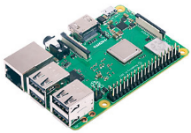 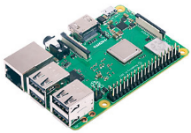 Sehr geehrte Damen und Herren,ich plane einen Neubau für meine mittelständische IT-Firma, da alle meine Angestellten in festen Projekten verankert sind möchte ich Sie damit beauftragen. Im Hinblick auf die Büroinstallation sind fünf Stück Arbeitsrechner für die Angestellten vorgesehen. Zudem muss gewährleistet werden, dass jeder Rechner auf mindestens 2 netzgebundene Kopiergeräte zugreifen kann. Ich erteile Ihnen hiermit den verbindlichen Auftrag diesen Büroraum zu planen, die benötigten Geräte einzurichten und das für uns optimale Software/- Betriebssystem zu installieren. Zudem möchte ich einen zeitgemäßen Virenschutz für alle meine Geräte installiert haben. Um eventuell anfängliche Unsicherheiten zu vermeiden, würde ich Sie um eine kleine Beschreibung des Betriebssystems sowie der installierten Software bitten.Mit freundlichen Grüßen__________________Ideensammlung mit oncoo.de Mindmap (Diskussion im Plenum)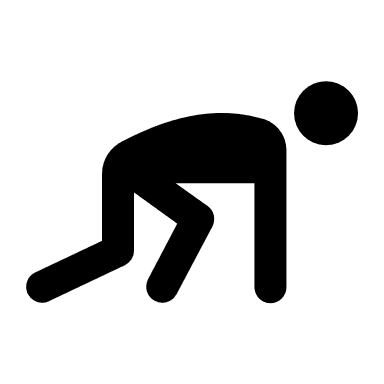 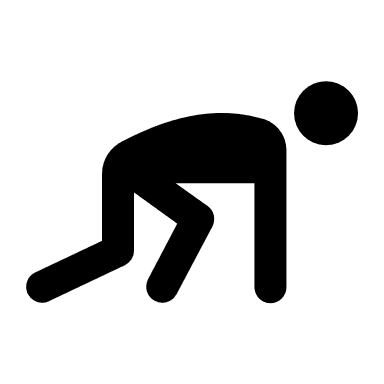 Orientieren Sie sich an der E-Mail-Anfrage und fassen Sie den tatsächlichen Kundenauftrag in eigenen Worten zusammen. Nehmen Sie die von Ihnen erstellte Mindmap zu Hilfe.    (5 min)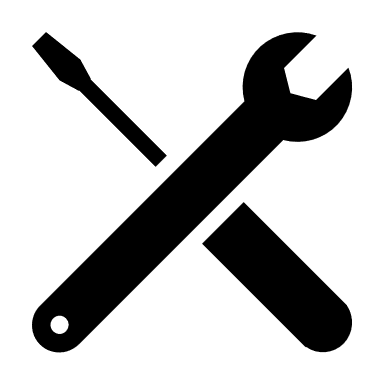 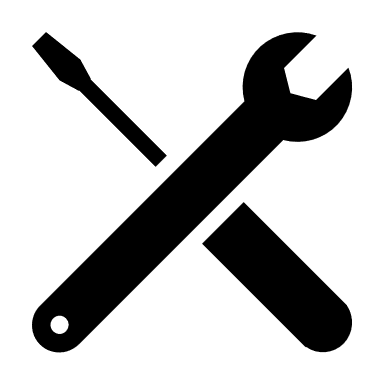 Bilden Sie 4er-Arbeitsgruppen und erarbeiten eine stichpunktartige To-do-Liste. Informieren Sie sich in diesem Rahmen über mögliche Betriebssysteme sowie die grundlegenden Programme für die Firma. (Orientieren Sie sich dabei an den Unterlagen RPi)	……(25 min)Erstellen Sie in Ihrem Team eine Materialliste für den Kundenauftrag. Darin sollen alle relevanten Verbraucher sowie das benötigte Installationsmaterial enthalten sein. Recherchieren Sie im Internet nach den geeigneten Geräten.
(Verwenden Sie immer die Fachbezeichnung für die ausgewählten Artikel)	        (30 min)Nachdem Sie sich für die benötigten Verbraucher sowie die zu verwendenden Materialien entschieden haben, informieren Sie sich über die optimale Verlegeart und die normgerechten Leitungsarten, unter Verwendung von Tabellenbücher und Fachbücher.Ergänzen Sie die fehlenden Felder der folgenden Tabelle.
 Entscheiden Sie sich im Anschluss für eine bzw. mehrere Verlegearten und begründen Sie Ihre Auswahl.									        (15 min)Für welche Art haben Sie sich entschieden? Begründen Sie.Benennen Sie die folgenden Symbole.[Quelle: Europaverlag]Nachdem Sie die Verlegearten bestimmt haben, muss noch die Leitungsdimensionierung vorgenommen werden. Hierfür ist eine wichtige Variable, die Leiterquerschnittsfläche A! Finden Sie die passende Formel und berechnen die Leiterquerschnittsfläche A. Der Leiterdurchmesser beträgt in diesem Fall 1,5 mm. Fertigen Sie die Skizze eines Leiters in Seitenansicht an.[Quelle: www.radartutorial.eu]Zeichnen Sie in dem folgenden Installationsplan ALLE Schutzkontaktsteckdosen für die benötigten Arbeitsrechner, sowie deren Monitore und Kopierer normgerecht ein, (inklusive der Leitungsführung, Anschauungsmaterial ist in den Fachbüchern zu finden).	        (20 min)Individuelle Lösungen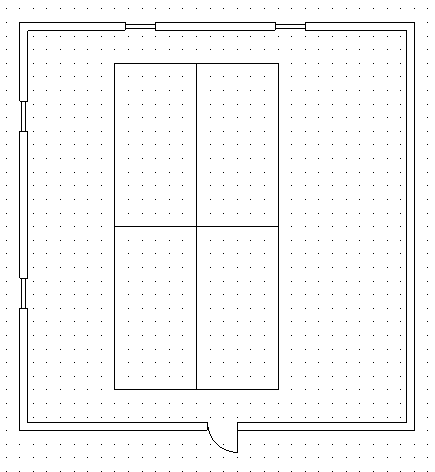 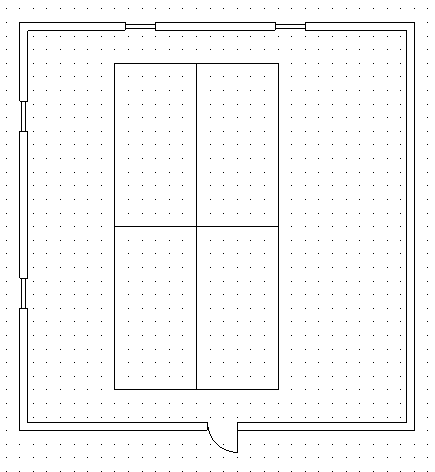 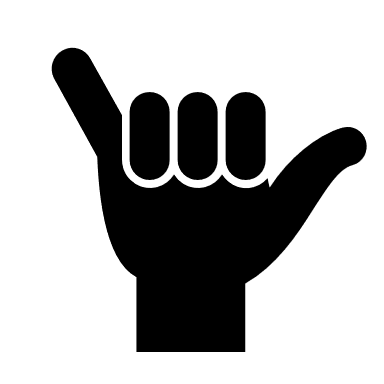 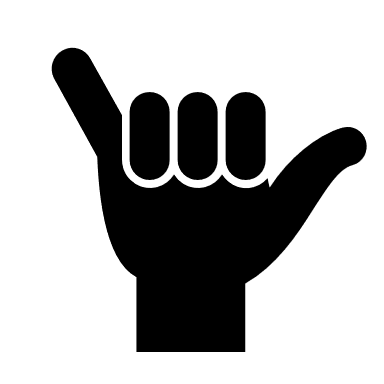 Sehr geehrte Damen und Herren,nachdem Sie mit der Planung und der Verlegeart des IT – Fachraumes mittlerweile weit fortgeschritten sind, müssen Sie sich mit dem geforderten Internetzugang und somit den technischen Übertragungsmedien beschäftigen. Orientieren Sie sich bitte an den folgenden Seiten, um sicherzustellen an alle Arten zu denken. Verwenden Sie das dazugehörige Informationsmaterial sowie die Fach/- Tabellenbücher für die Beantwortung der Unterlagen.Mit freundlichen Grüßen
________________________Definieren Sie den Begriff „Übertragungsmedien“Teilen Sie die physikalischen Übertragungsmedien in Leitergebundene und Leiterungebundene ein:Geben Sie weiterhin die Definition einiger der wichtigsten Kenngrößen der Übertragungsmedien an.Dämpfung:Übertragungsbandbreite: Übertragungsgeschwindigkeit: Reichweite: Wellenwiderstand: In der Elektrotechnik können viele Bauteile technisch beschrieben werden. Im nächsten Schritt befassen Sie sich bitte mit dem Ersatzschaltbild einer Leitung. Zeichnen Sie im ersten Schritt das Ersatzschaltbild einer TP – Leitung.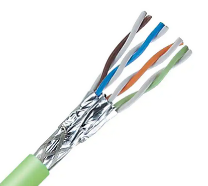 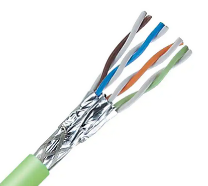 Abbildung 4:[www.digikey.de]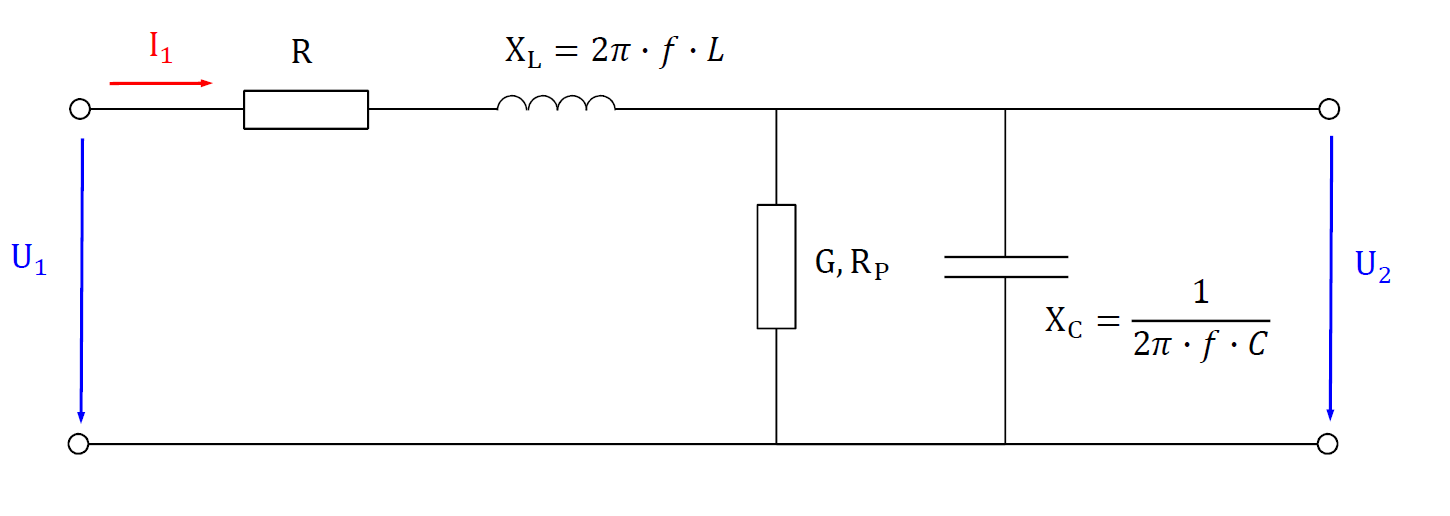 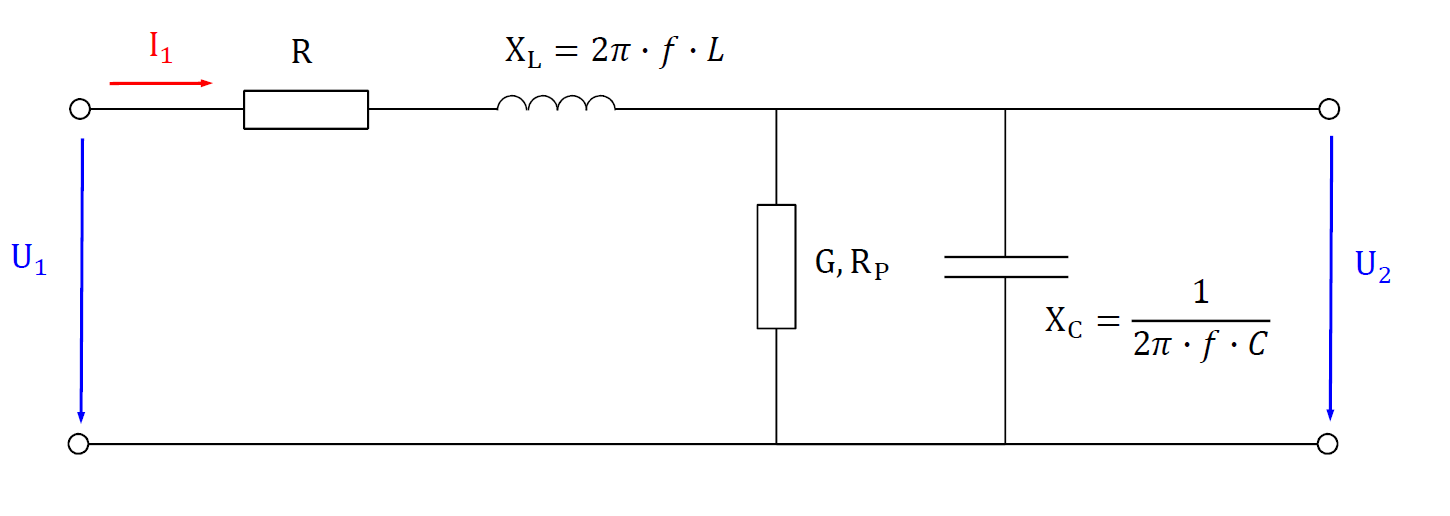 Geben Sie das Verhalten der Variablen bei unterschiedlicher Betrachtung der Frequenzen an. (Höher, kleiner, bleibt gleich…)Frequenz Frequenz Frequenz Die Bestimmung der Signalspannungen bei TP-Übertragungsstrecken ist zum Teil unabdinglich, daher beschäftigen Sie sich mit dem Leitungstyp „Multimedia Datenleitung S/FFTP (US22-1500)“ und bestimmen die gesuchten Größen der folgenden Aufgaben.Aufgabe 1:Berechnen Sie die Signal-Spannung am Ende der 85 Meter langen TP-Datenleitung für den Fall, dass die eingespeiste Spannung einem Wert von 5 V/ 300 MHz entspricht. Geg.: l = 85 m, U1 = 5 V, f = 300 MHz.Ges.: U2.Lsg.:	Aus dem Datenblatt:	Spannungsdämpfungsmaß bei f = 300 MHz und 100 m Leitungslänge a100 =   28,3  a:	Spannungsdämpfungsmaß in dBU1:	eingespeiste Signalspannung in V U2:	ausgekoppelte Signalspannung in Va100:	 Spannungsdämpfungsmaß in dB/100ml:	Leitungslänge in m Aufgabe 2:Am Leitungseingang wird eine Sinus-Spannung von 5 V mit einer Frequenz von 1000 MHz eingespeist. Die am Ausgang gemessene Spannung beträgt 225 mV.Berechnen Sie die Länge der TP-Datenleitung (US22-1500).Geg.: U1 = 5 V, f = 1000 MHz, U2 = 225 mVGes.:. l. Lsg.:	Aus dem Datenblatt:	bei f = 1000 MHz ist a100 =                 Sehr geehrte Damen und Herren,nachdem Sie sich für die grundliegender Verlegearten sowie Leitungen entschieden haben, möchte der Kunde von Ihnen wissen, ob es weitere Unterschiede bei den Twistet-Pair-Leitungen gibt. Klären Sie als erstes diese Kundenanfrage und beginnen im Anschluss mit der Recherche für die Einrichtung der geforderten Arbeits – PCs. Im Rahmen dieser Recherche soll außer dem Betriebssystem und der zugehörigen Software, auf das grundlegende Arbeitsprinzip der Maschinen sowie deren Hardwarekomponenten eingegangen werden. 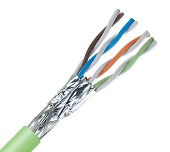 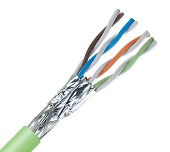 Mit freundlichen Grüßen______________________Geben Sie eine allgemeine Definition der Fachbezeichnung Twistet – Pair – Datenleitung an. (Verwenden Sie für diese und den darauffolgenden Fragen als Hilfsmittel: Das Fachkundebuch, das Tabellenbuch sowie das Internet)				     (25 min)Geben Sie die Definition der folgenden Ausführungen von TP – Datenleitungen an.    (10 min)[Quelle: Westermannverlag]Es wurde im Jahr 2002 die ISO – Norm: ISO/IEC-11801 eingeführt, in der ein neues Bezeichnungsschema der Form XX/YZZ Anwendung findet. Geben Sie in der folgenden Tabelle die Bedeutung der Abkürzungen an.Geben Sie für die folgenden Kabel – Kategorien nach EN 50173 Anwendungsbeispiele an.Nachdem Sie die Kundenanfrage nun erfolgreich geklärt haben, beschäftigen Sie sich im kommenden mit den Arbeitsrechnern. Als erstes informieren Sie sich dabei über das Mainboard. Nehmen Sie hierfür die Informationsmaterialien zu Hilfe.Zuerst muss die Frage nach den Komponenten eines Rechners geklärt werden. Grundsätzlich gilt: Die Bestandteile eines jeden Rechners, ganz egal ob Bürorechner, Supercomputer, Smartphone oder Mikrocontroller, können den Bereichen Hardware oder Software zugeordnet werden. Im Gegensatz zur Hardware, kann die Software nicht angefasst werden. Hierbei handelt es sich letzten Endes um Informationen, Ideen, Anweisungen und Konzepten.
Geben Sie die Definition inkl. Beispiele für Hardware und Software an.Das folgende Schaubild soll einen Überblick über die Aufteilung zwischen Hardware und Software geben.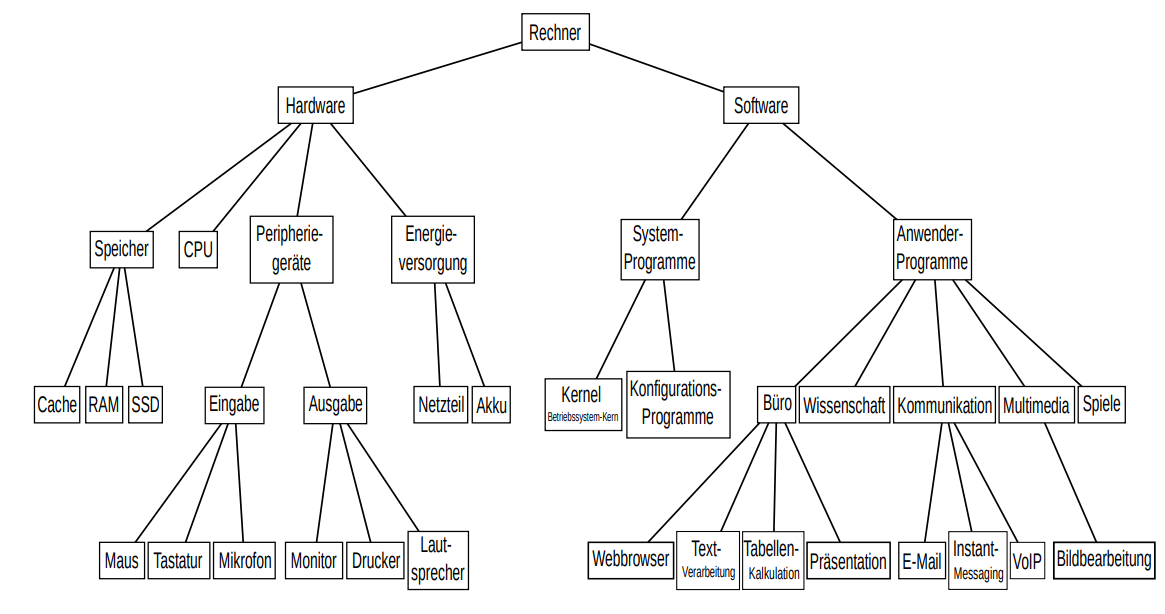 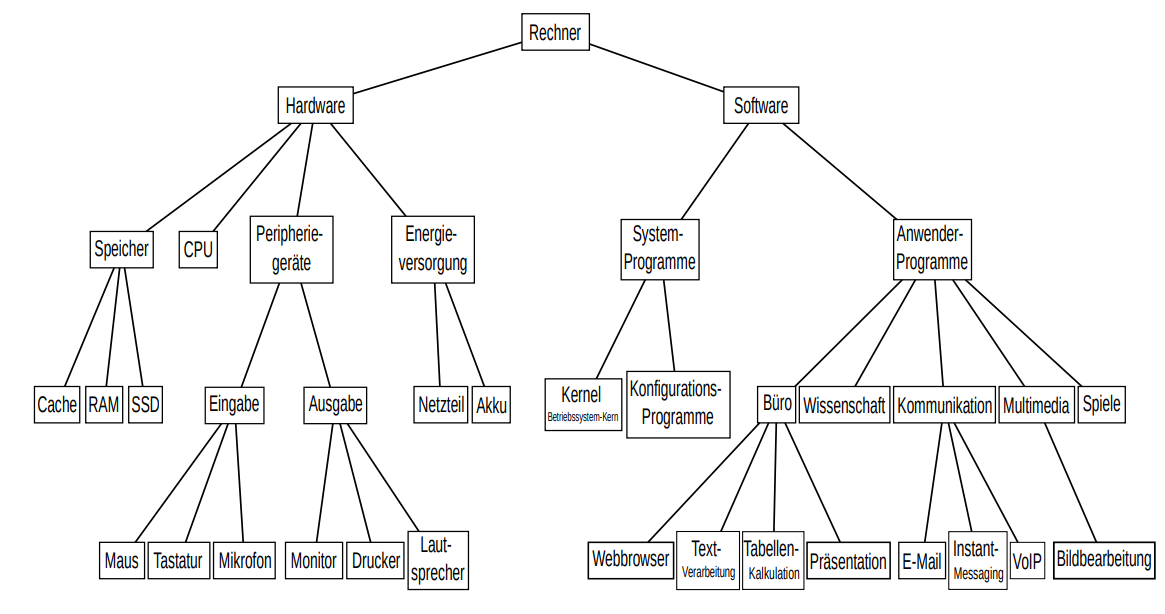 Für die folgenden Aufgaben verwenden Sie als Informationsquelle bitte die im Anhang zusammengefassten Fakten über das Motherboard.Das Mainboard, auch Motherboard bzw. Haupt- oder Systemplatine genannt, trägt und verbindet Bauteile. Geben Sie dafür vier Beispiele an.Um den Informationsfluss zwischen Mikroprozessor und dem Arbeitsspeicher, Festplatten und Steckkarten sowie mit anderen peripheren Baueinheiten zu gewährleisten, müssen diese miteinander verbunden sein. Diese Verbindungen wurden optimiert und so entstanden die Bussysteme.
Geben Sie die Definition solcher Bussysteme an.Eine Busstruktur weist prinzipiell vier Gruppen von Leitungen auf. Nennen Sie diese und geben jeweils deren Einsatzgebiete an.Geben Sie an, welche Schnittstellen sich auf der folgenden Abbildung der rückwärtigen Peripherieports zeigen.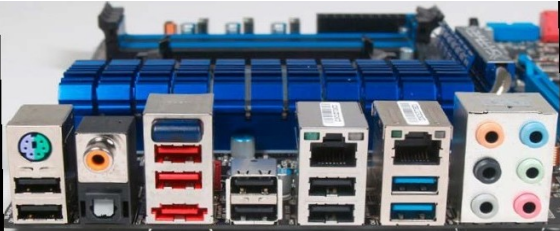 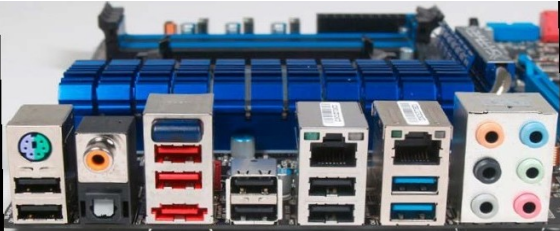 Abbildung 6:[www.pcwelt.de]Das folgende Bild verdeutlicht die Komponenten einer Hauptplatine, benennen Sie die markierten Komponenten.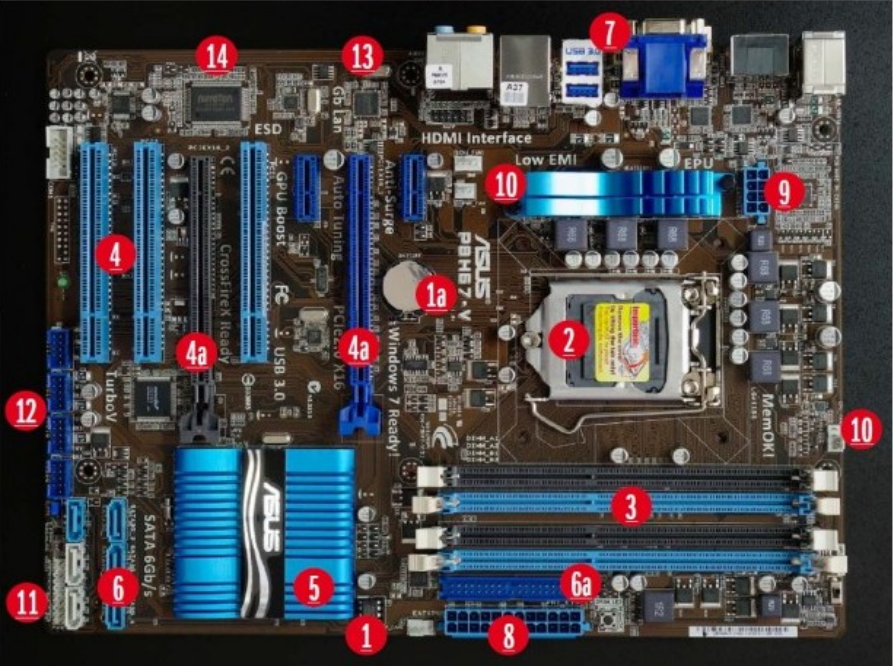 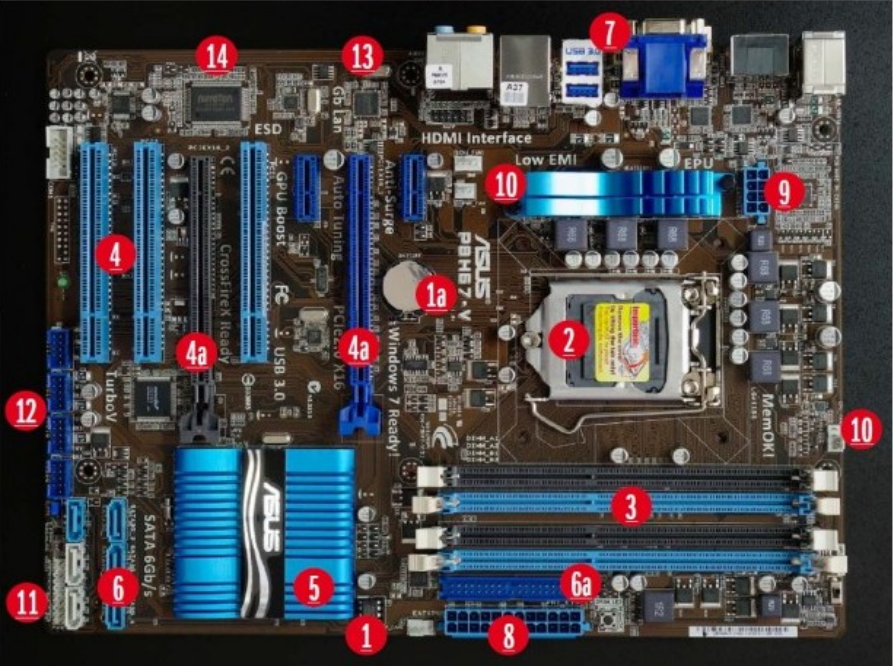 Abbildung 7:[www.pcwelt.de]Sehr geehrte Auszubildende,um eine kompetente Arbeit leisten zu können, benötigen Sie ein umfangreiches Fachwissen über die Grundlagen der Informationstechnik. Um die Anfänge der Rechnerstrukturen und somit den Aufbau heutiger PCs verstehen zu können müssen, wir uns mit der geschichtlichen Entwicklung befassen. Dabei wird die „Von Neumann Architektur“ eine wichtige Rolle spielen. Verwenden Sie die angegebenen Informationsquellen, um die zu recherchierenden Fragen zu beantworten.Mit freundlichen Grüßen,Ihr Ausbilder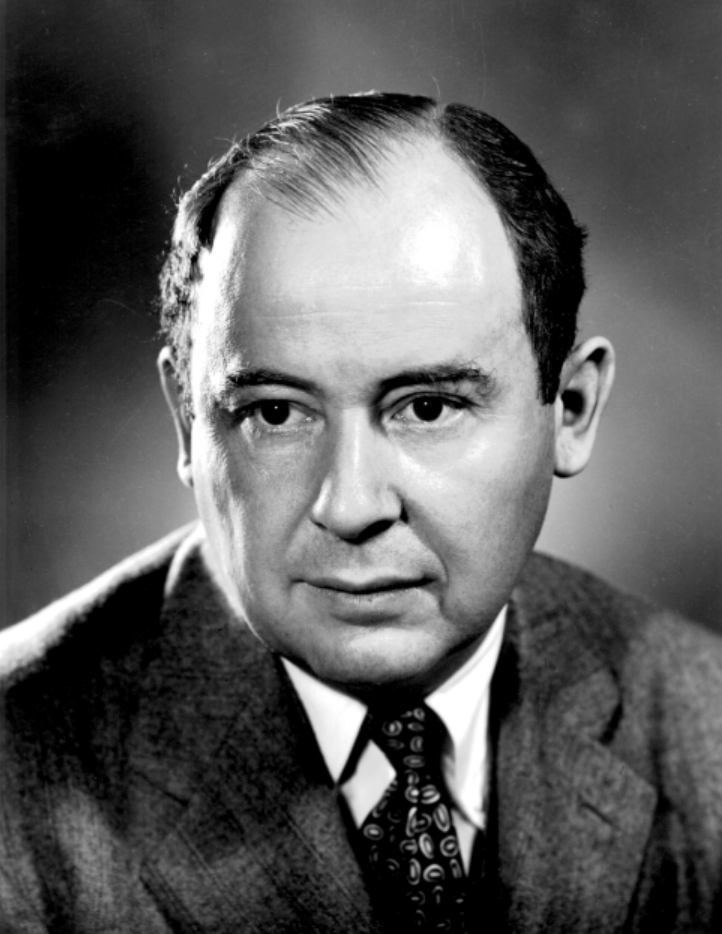 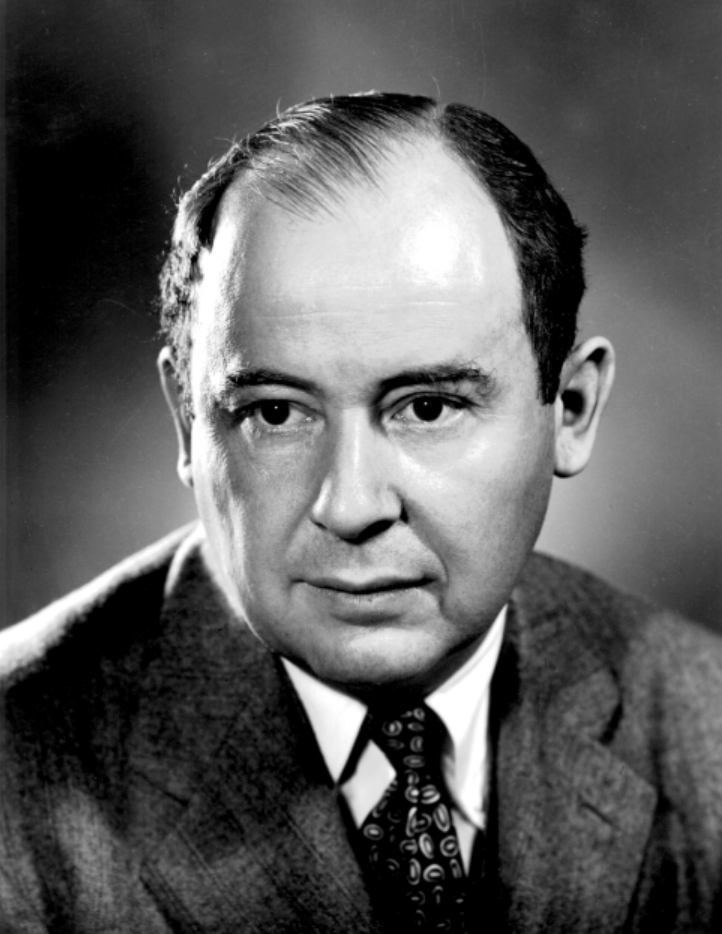 Abbildung 8: [https://de.wikipedia.org/wiki/John_von_Neumann]Orientieren Sie sich an der E-Mail Ihres Vorgesetzten und notieren sich die geforderten Informationen stichpunktartig.							          (5 min)Informieren Sie sich mit Hilfe der im Anhang befindlichen Informationsquellen sowie dem Internet über den „von Neumann Zyklus“ und beschreiben Sie diesen in der folgenden Aufgabe.									        (30 min)
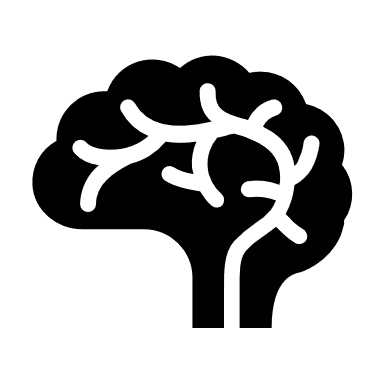 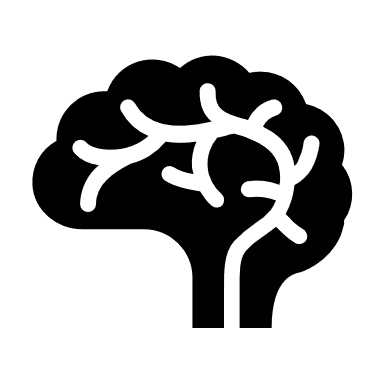 In der Informationstechnik gibt es seit langer Zeit einen Prozess, der 
„ Von – Neumann – Zyklus „genannt wird.
Nennen Sie die Anwendung dieses Prozesses.Geben Sie den „von Neumann Zyklus“ an (Funktion)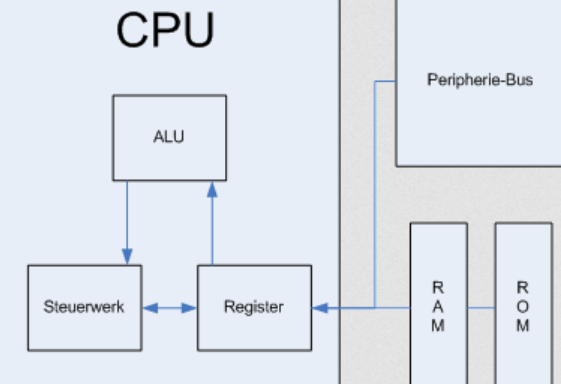 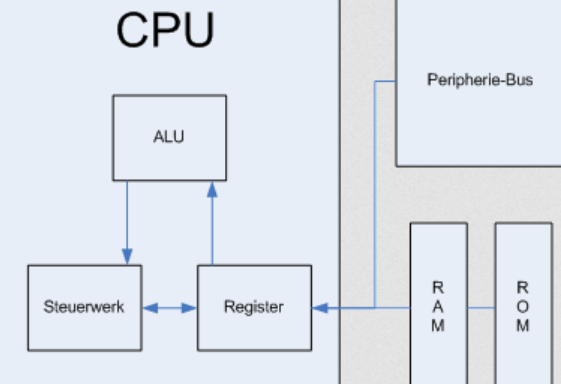 Abbildung 9:[https://de.wikipedia.org/wiki/Von-Neumann-Zyklus]Skizzieren und beschriften Sie die Grundelemente des Neumann-Rechners (Tafelbild)„E – V – A“ PrinzipDas LeitwerkVon Neumann Rechner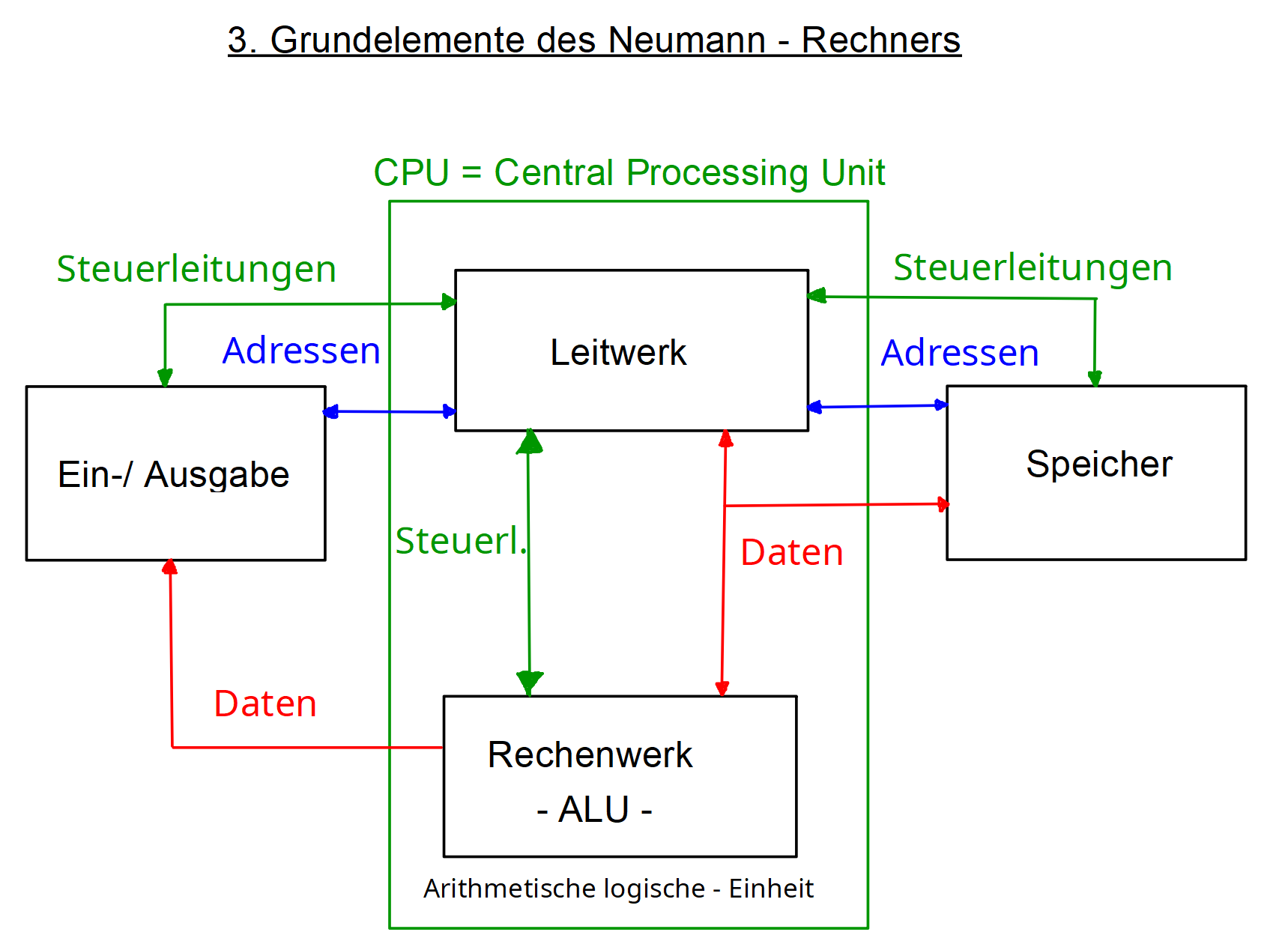 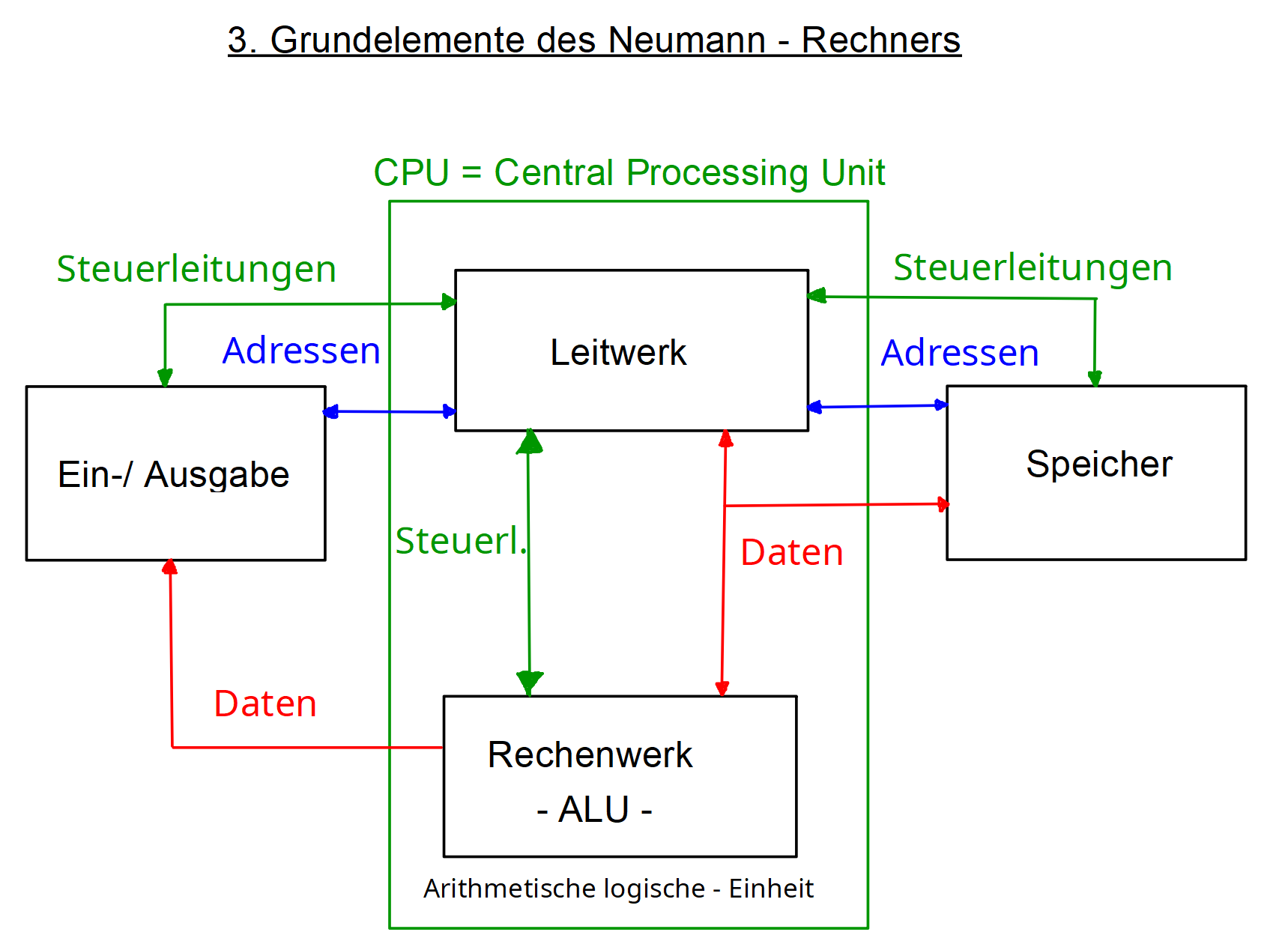 Aufbau eines MikrocontrollersSehr geehrte Damen und Herren,Sie haben während Ihrer umfangreichen Recherche unweigerlich festgestellt, dass sich sowohl die Hardware als auch die Software zurzeit rasend schnell weiterentwickelt. Man könnte davon sprechen, dass die Halbwertszeit aktueller Prozessoren bei lediglich einem Jahr liegt. Betrachtet man nun diese Tatsache, stellt sich die Frage nach welchen Kriterien sich die ständige Weiterentwicklung orientiert. Gehen Sie im nächsten Schritt auf die kundenspezifischen Fragen dazu ein.Mit freundlichen Grüßen________________________Um die Frage nach der ständigen Weiterentwicklung klären zu können, muss man sich zuerst mit diversen Hard-/ Softwarekomponenten eines PCs beschäftigen. Steigen wir zuerst mit den im BIOS enthaltenen CMOS – RAM – Baustein ein.
Verwenden Sie als Informationsquellen: Infoblätter, Internet und FachbücherWie unterscheiden sich BIOS und CMOS – RAM?Welche Aufgabe besitzt die Lithium – Batterie, die in der Nähe des CMOS – RAM – Bausteins liegt?Der Kunde hat geäußert, dass sein Rechner instabil geworden ist, nachdem er im BIOS-Einstellungen verändert hat. Welche Möglichkeiten haben Sie als Fachmann den Originalzustand wiederherzustellen?Beschreiben Sie kurz drei wichtige Aufgaben des BIOS.Welche zwei grundlegenden Speichertechnologien werden für das BIOS und das UEFI verwendet?Bei älteren Computern muss bei der Aktualisierung des BIOS (Update) der Speicherbaustein gewechselt werden. Heute wird das BIOS „geflasht“. Was versteht man unter diesem Vorgang?Warum ist trotz der Flash- Möglichkeit der Speicher für das BIOS am Board meist steckbar?Mit welchen Tasten kommt man ins Setup – Menü des BIOS oder des UEFI?Was zeichnet den BIOS-Nachfolger UEFI aus?Bennen Sie im Anschluss die markierten Stellen des Mainboards VIA – Chipsatz.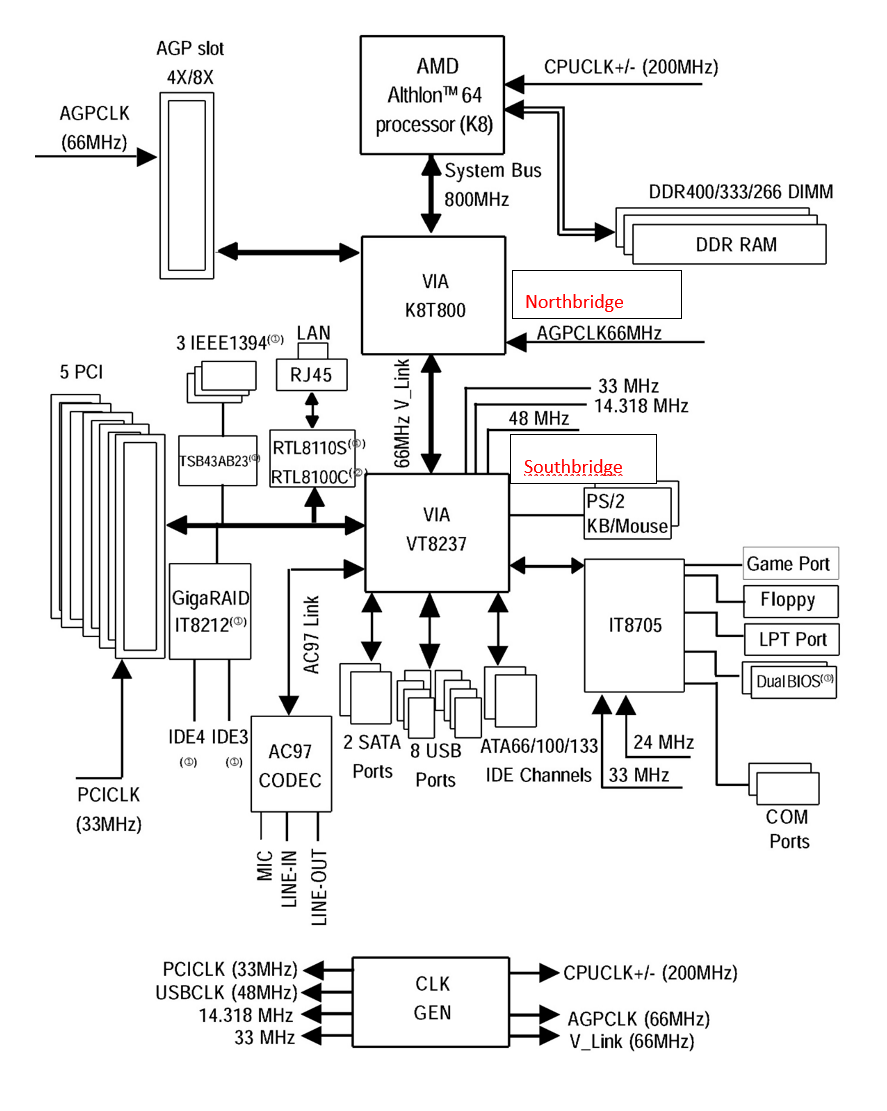 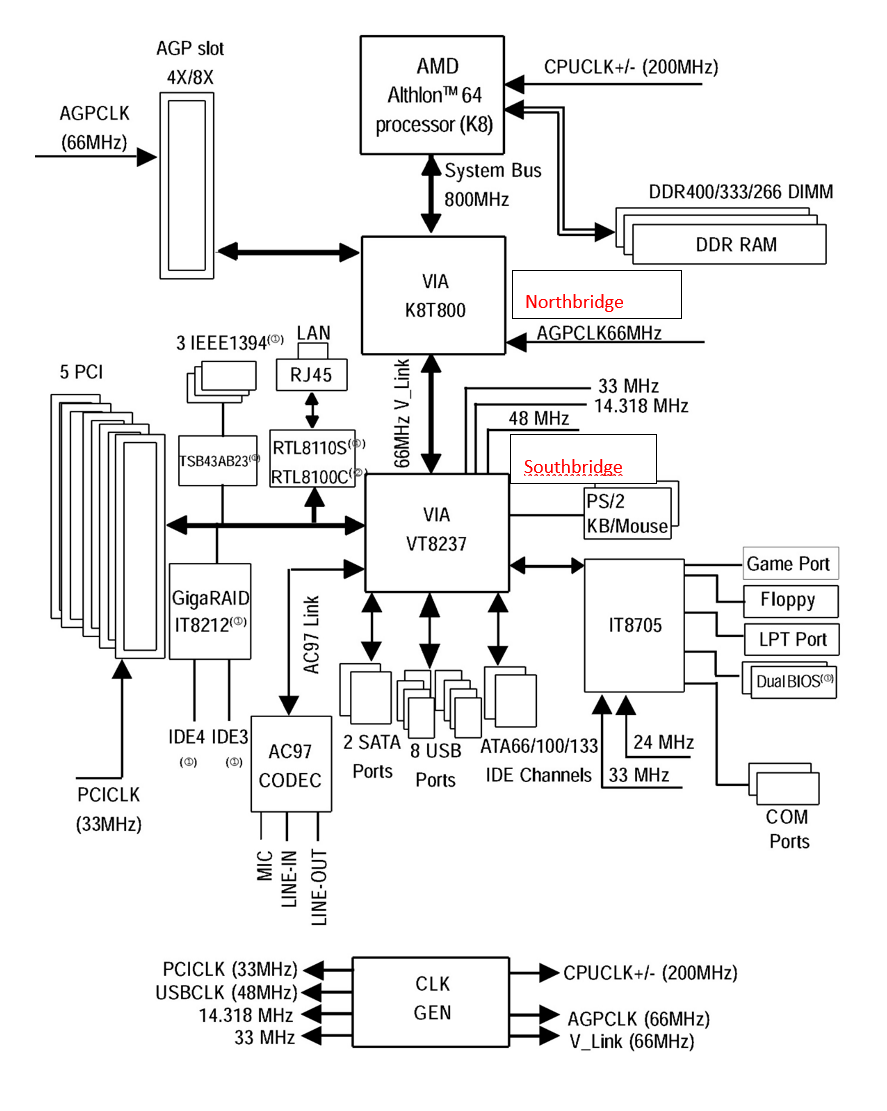 Abbildung 10:[download1.gigabyte.com]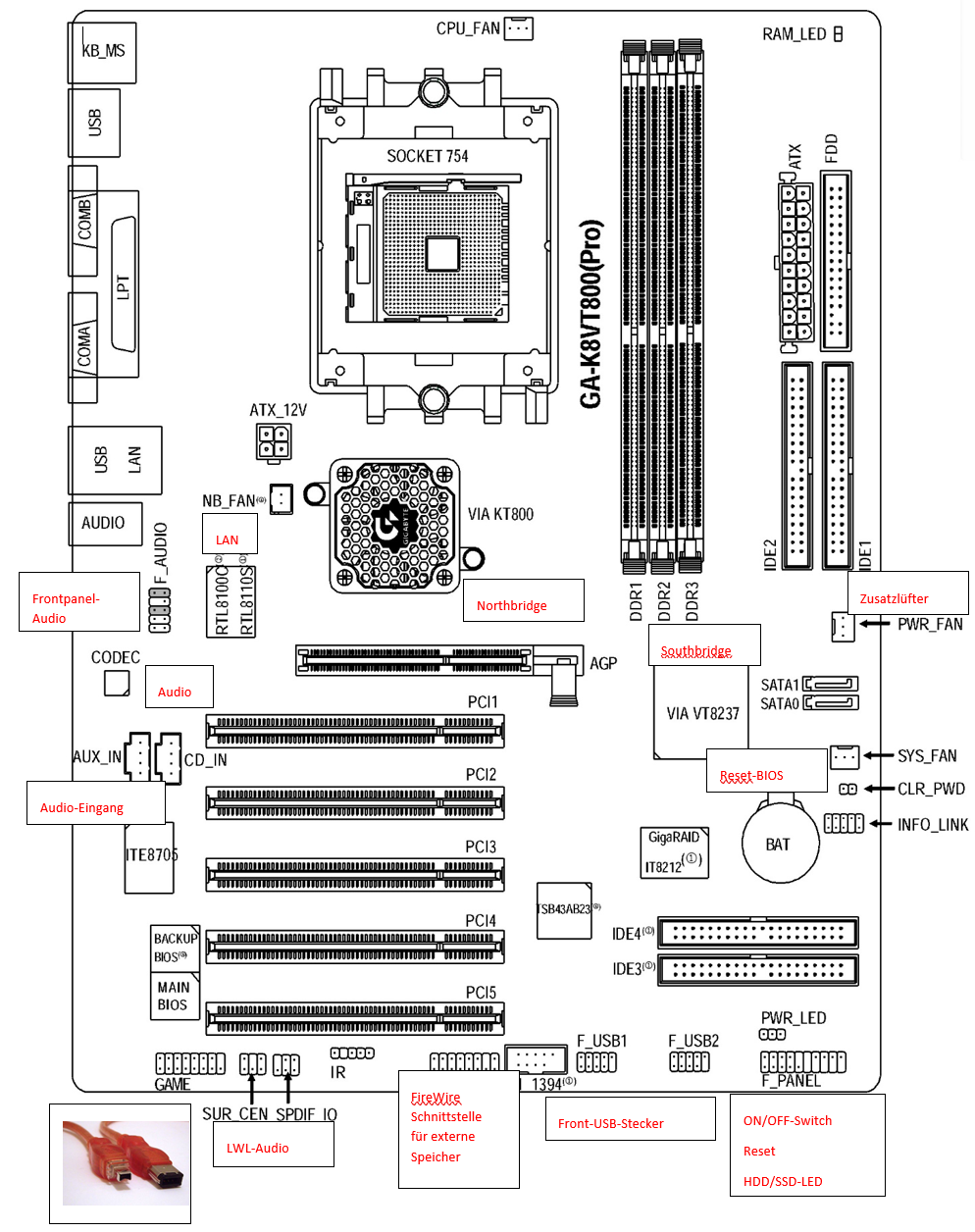 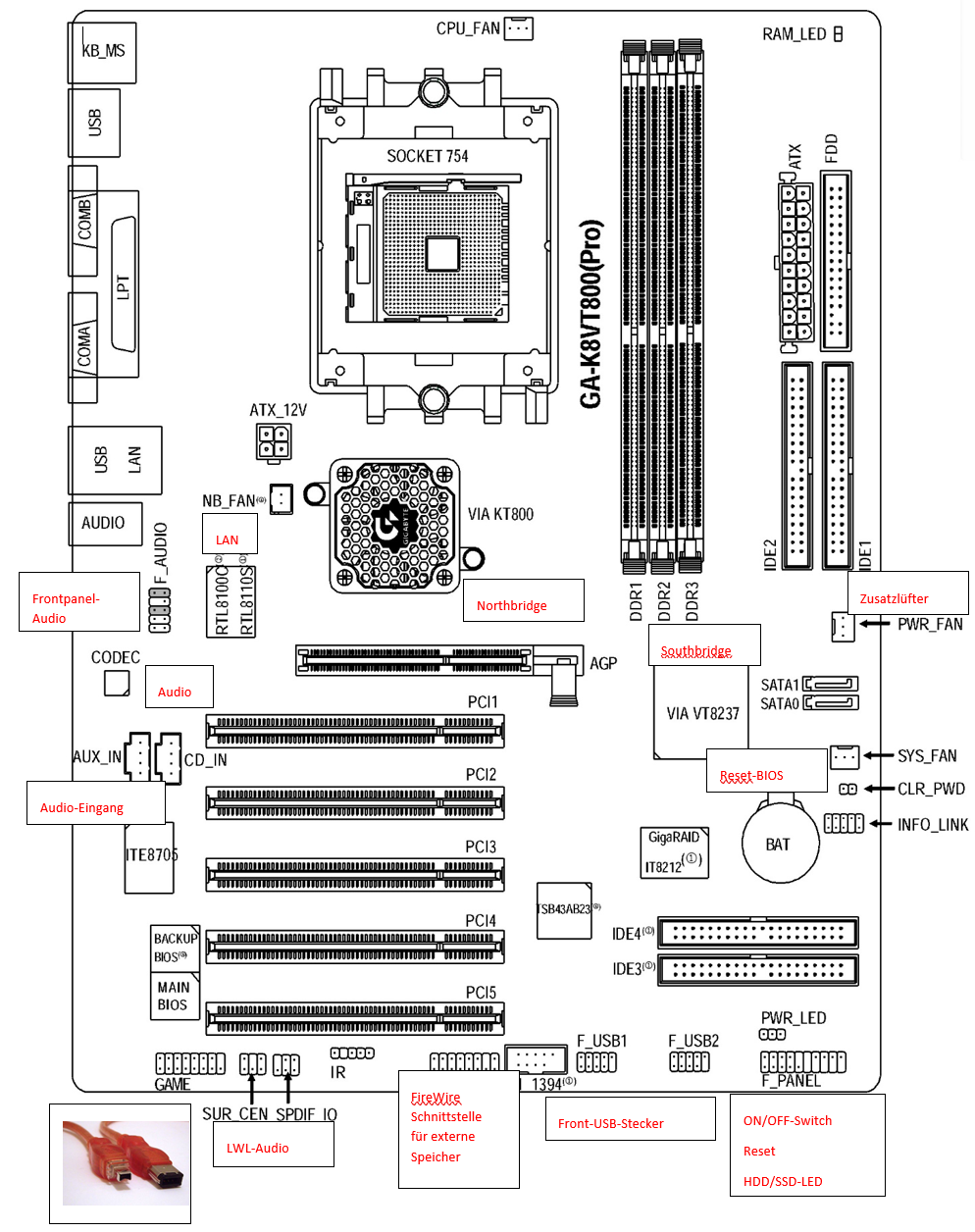 Abbildung 11:[download1.gigabyte.com, https://de.wikipedia.org]Sehr geehrte Auszubildende,Der IT – Betrieb hat sich bei dem Auftrag Ihren Firmencomputer als Vorstellungsmodell angesehen und sich entschieden, dass er seine Endgeräte mit der gleichen Ausstattung haben möchte. Daher sollen Sie mit einer aktuellen Software wie zum Beispiel: CPU – Z, AIDA 64, Dr. Hardware etc.folgende Daten ermitteln.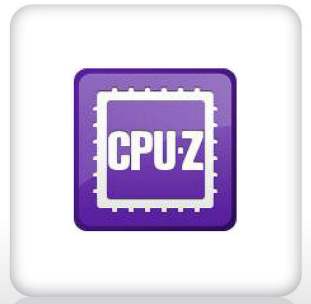 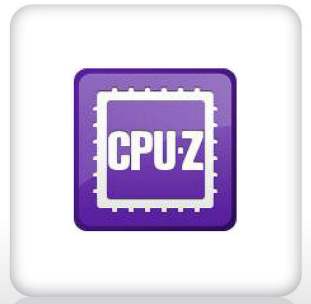 Mit freundlichen Grüßen ___________________________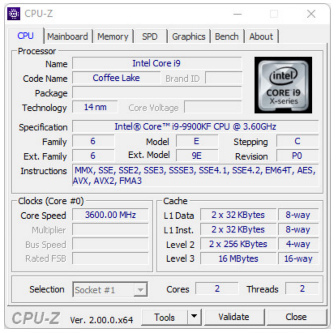 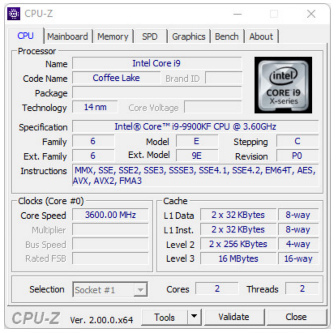 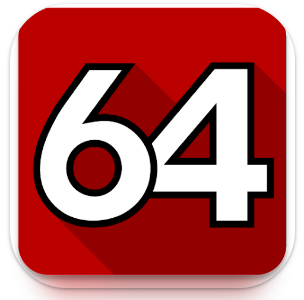 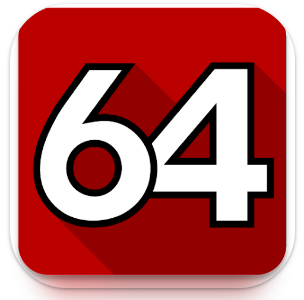 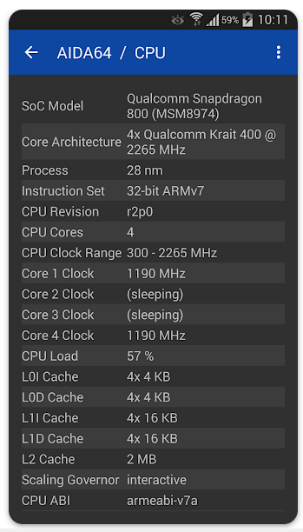 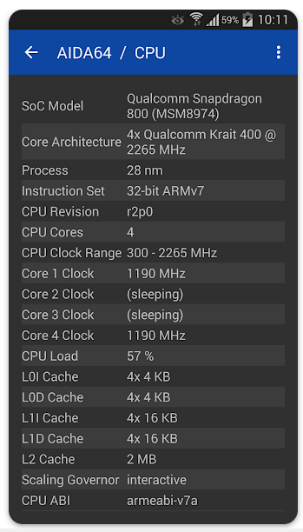 Sehr geehrte Auszubildende,Sie haben sich mittlerweile hervorragend auf den Auftrag vorbereitet und haben umfangreiche Kenntnisse bezüglich Hardware sowie Software erlangt.
Verwenden Sie bitte Ihre persönlichen Unterlagen und führen mit deren Hilfe den Kundenauftrag aus.Mit freundlichen Grüßen,_____________________________Abbildung 16: [https://de.wikipedia.org/wiki/John_von_Neumann]Die Elektroinstallation des IT – Fachraumes ist mittlerweile abgeschlossen. Ihre Aufgabe ist es nun einen geeigneten Rechnertyp für die Firma zu finden. Wie Sie sich erinnern, müssen die Rechner mindestens die Eigenschaften Ihres Rechners haben. Geben Sie an, für welchen PC Sie sich entschieden haben und führen dessen Eigenschaften auf.
(Verwenden Sie für die Recherche das Internet sowie Fachzeitschriften)Sie haben im Kundengespräch geklärt, dass der Auftraggeber zu 90% mit Microsoftbasierten Produkten arbeitet. Das passende Betriebssystem hierfür wäre Windows, wählen Sie eine geeignete Version aus und verfassen Sie eine fundierte Beschreibung über das Vorgehen bei der Installation. Gehen Sie gegebenenfalls auch darauf ein, was speziell dabei beachtet werden muss.
(Verwenden Sie das Internet als Informationsquelle)Installationsanleitung BetriebssystemNachdem das Betriebssystem aufgesetzt ist, wählen Sie einen passenden Virenschutz aus und installieren diesen auf die neuen PCs. Begründen Sie, warum Sie sich für diesen Virenschutz entschieden haben. Erklären Sie dem Kunden ebenfalls, wofür dieser Schutz notwendig ist.Stellen Sie nun dem Kunden zwei Freeware Alternativen zu Office 365 vor. Installieren Sie eines davon auf Ihren PC und testen die Funktionen aus. Vergleichen Sie im Anschluss das Microsoftprodukt mit der Freewaresoftware und geben Sie Ihre Erfahrung (Vor - und Nachteile an).Gesetzt dem Fall Ihr Kunde möchte eine defekte Festplatte entsorgen, geben Sie Ihm Tipps wie Festplatten tatsächlich unbrauchbar gemacht werden können.Sehr geehrte Fachkräfte,Ihr Kunde möchte die Möglichkeit haben vier PCs in einem Intranet betreiben zu können. Das dafür benötigte Switch hat er bereits gekauft. Bauen Sie das geforderte Netzwerk zu Versuchszwecken in Ihrer Firma auf.Definieren Sie den Ausdruck Intranet.Geben Sie in diesem Zusammenhang die Definition von Stern oder Strahlennetz an. Nennen Sie eine zusätzliche Netzform.Skizzieren Sie den physikalischen Aufbau des Intranets und bauen es im Anschluss auf.Nachdem Sie das Intranet physikalisch aufgebaut haben, öffnen Sie das Comand - Fenster indem Sie in die Suchleiste „cmd“ eingeben und geben an, welche Auswirkung folgende Befehle haben.Schalten Sie über Fernzugriff den PC eines Freundes im Intranet aus. Geben Sie das dazu benötigte Vorgehen an.Erstellen Sie einen Ordner am Desktop und geben diesen für Ihre Kollegen im Intranet frei Beschreiben Sie wie Sie vorgehen müssen.Gratulation! Sie haben den Kundenwunsch erfolgreich erfüllt. Erstellen Sie nun eine Rechnung unter Beachtung von Mehrwertsteuer, Arbeitsstunden, Material, Service, Skonto, etc. . Fertigen Sie zusätzlich die geforderte Kurzanleitung mit eventuellen Hilfestellungen an (zum Beispiel wie eine Imagedatei zur Sicherung auf einem externen Speichergerät erstellt oder Partitionen anlegt werden).AusbildungsberufInformationselektroniker/-inFachSystemkonfiguration und ProgrammierungLernfeldLF 7:  Computersysteme konfigurieren und einrichtenLernsituationLernsituation 2:Eine IT-Firmenstruktur einrichtenZeitrahmen 21 Unterrichtsstunden  Benötigtes MaterialTafel, Wacom Pen-Display, digitales Endgerät, Projektionstechnik, Informationsblätter, Leittexte, Schülerrechner, Switch, Software, Server,QuerverweiseKonzeptionsmatrix für Lernsituation 2Konzeptionsmatrix für Lernsituation 2Die S.u.S. erfassen den Kundenwunsch und informieren sich über die benötigte Hardware, sowie einer fachgerechten Netzwerkinstallation für die geforderten Verbraucher. Sie wählen das für den Kunden geeignetste Betriebssystem aus und begründen dem Auftraggeber Ihre Auswahl. Sie informieren sich über die Bedürfnisse der Firma und legen aufgrund dieser Daten die benötigte Software fest. Die S.u.S. setzen die Verbraucher auf und simulieren die Netzwerkanforderungen. Sie verfassen eine Kurzanleitung und liefern diese bei der Kundenübergabe mit.Die S.u.S. erfassen den Kundenwunsch und informieren sich über die benötigte Hardware, sowie einer fachgerechten Netzwerkinstallation für die geforderten Verbraucher. Sie wählen das für den Kunden geeignetste Betriebssystem aus und begründen dem Auftraggeber Ihre Auswahl. Sie informieren sich über die Bedürfnisse der Firma und legen aufgrund dieser Daten die benötigte Software fest. Die S.u.S. setzen die Verbraucher auf und simulieren die Netzwerkanforderungen. Sie verfassen eine Kurzanleitung und liefern diese bei der Kundenübergabe mit.Die S.u.S. erfassen den Kundenwunsch und informieren sich über die benötigte Hardware, sowie einer fachgerechten Netzwerkinstallation für die geforderten Verbraucher. Sie wählen das für den Kunden geeignetste Betriebssystem aus und begründen dem Auftraggeber Ihre Auswahl. Sie informieren sich über die Bedürfnisse der Firma und legen aufgrund dieser Daten die benötigte Software fest. Die S.u.S. setzen die Verbraucher auf und simulieren die Netzwerkanforderungen. Sie verfassen eine Kurzanleitung und liefern diese bei der Kundenübergabe mit.Die S.u.S. erfassen den Kundenwunsch und informieren sich über die benötigte Hardware, sowie einer fachgerechten Netzwerkinstallation für die geforderten Verbraucher. Sie wählen das für den Kunden geeignetste Betriebssystem aus und begründen dem Auftraggeber Ihre Auswahl. Sie informieren sich über die Bedürfnisse der Firma und legen aufgrund dieser Daten die benötigte Software fest. Die S.u.S. setzen die Verbraucher auf und simulieren die Netzwerkanforderungen. Sie verfassen eine Kurzanleitung und liefern diese bei der Kundenübergabe mit.Die S.u.S. erfassen den Kundenwunsch und informieren sich über die benötigte Hardware, sowie einer fachgerechten Netzwerkinstallation für die geforderten Verbraucher. Sie wählen das für den Kunden geeignetste Betriebssystem aus und begründen dem Auftraggeber Ihre Auswahl. Sie informieren sich über die Bedürfnisse der Firma und legen aufgrund dieser Daten die benötigte Software fest. Die S.u.S. setzen die Verbraucher auf und simulieren die Netzwerkanforderungen. Sie verfassen eine Kurzanleitung und liefern diese bei der Kundenübergabe mit.Die S.u.S. erfassen den Kundenwunsch und informieren sich über die benötigte Hardware, sowie einer fachgerechten Netzwerkinstallation für die geforderten Verbraucher. Sie wählen das für den Kunden geeignetste Betriebssystem aus und begründen dem Auftraggeber Ihre Auswahl. Sie informieren sich über die Bedürfnisse der Firma und legen aufgrund dieser Daten die benötigte Software fest. Die S.u.S. setzen die Verbraucher auf und simulieren die Netzwerkanforderungen. Sie verfassen eine Kurzanleitung und liefern diese bei der Kundenübergabe mit.Die S.u.S. erfassen den Kundenwunsch und informieren sich über die benötigte Hardware, sowie einer fachgerechten Netzwerkinstallation für die geforderten Verbraucher. Sie wählen das für den Kunden geeignetste Betriebssystem aus und begründen dem Auftraggeber Ihre Auswahl. Sie informieren sich über die Bedürfnisse der Firma und legen aufgrund dieser Daten die benötigte Software fest. Die S.u.S. setzen die Verbraucher auf und simulieren die Netzwerkanforderungen. Sie verfassen eine Kurzanleitung und liefern diese bei der Kundenübergabe mit.ZeitThema/BeschreibungSachwissenProzesswissenReflexions-wissenAufgabeAufgabeAufgabeAufgabeZeitThema/BeschreibungSachwissenProzesswissenReflexions-wissenAktivitätenLernprodukteMedien/MaterialienKontroll- und Reflexionselemente30Vorstellen der Problemstellung-Analyse des Kundenwunsches und Festlegung der benötigten Schnittstellen-Erstellung einer digitalen MindmapErstellung einer digitalen MindmapErstellung einer digitalen MindmapErstellung einer digitalen Mindmap30Vorstellen der Problemstellung-Analyse des Kundenwunsches und Festlegung der benötigten Schnittstellen-S.u.S. protokollieren den Arbeitsauftrag und diskutieren mögliche LösungsansätzeMindmap Präsentation:
Vorstellung der Lernsituation mittels Auftragsmail
Präsentation:
Arbeitsauftrag mit Blockschaltbild per PowerPoint PräsentationS.u.S.  prüfen den Kundenauftrag auf eventuelle Schwachstellen, die berücksichtigt werden müssen. Sie achten darauf, dass alle Kundenwünsche berücksichtigt worden sind.105Planen Projekte mit den dazugehörigen technischen RessourcenHardware:
CPU
Prozessoren
Grafikkarten
DVI
Displayport
Betriebssysteme:
Windows
Android
IOS
Software:
MS – Office
Libre – Office
Page
C++Planen die korrekte Struktur zur Einrichtung von Netzwerk und Peripheriegeräten mit Hilfe von Blockschaltbilder.-Auswahl der benötigten Ressourcen anhand der KundenanforderungenAuswahl der benötigten Ressourcen anhand der KundenanforderungenAuswahl der benötigten Ressourcen anhand der KundenanforderungenAuswahl der benötigten Ressourcen anhand der Kundenanforderungen105Planen Projekte mit den dazugehörigen technischen RessourcenHardware:
CPU
Prozessoren
Grafikkarten
DVI
Displayport
Betriebssysteme:
Windows
Android
IOS
Software:
MS – Office
Libre – Office
Page
C++Planen die korrekte Struktur zur Einrichtung von Netzwerk und Peripheriegeräten mit Hilfe von Blockschaltbilder.-Gruppenarbeit:
Wählen Ressourcen gemäß dem Kundenauftrag aus.
Beachten dabei die benötigten Schnittstellen und die erforderliche Leistung der CPU.
Preis-/Leistungsverhältnis der Materialien einschätzen können. Erhalten Informationen über die Anwendung diverser Schnittstellen. Fachzeitschriften
Mobiltelefone
Tablets
PCs
Geeignete Software
InformationsmaterialDie jeweiligen Gruppen präsentieren ihre Ergebnisse und erörtern die zugehörigen Gedankengänge. Die Gruppen erarbeiten dabei eine finale Materialliste und verwenden diese über den weiteren Verlauf der Lernsituation. Weiterhin wird der benötigte Minicomputer, sowie die verwendete Programmiersprache festgelegt.220Vergleichen mögliche Lösungen und wählen eine dem Wunsch des Kunden entsprechende Lösung aus.Betriebssystem Windows 10/11:
Office 365
Sophos AntiVir
SQL – Datenbank
Sternstruktur für Kopierer
SwitchVergleichen die unterschiedlichen Betriebssysteme auf Einsatz und Anwendung.Erkennen Vor-/ Nachteile der unterschiedlichen Betriebssysteme. Wählen nach Kundenanwendung passende Betriebssysteme, sowie Software für individuellen Datenschutz aus.Dokumentation der relevanten Betriebssysteme, sowie AnwenderprogrammeDokumentation der relevanten Betriebssysteme, sowie AnwenderprogrammeDokumentation der relevanten Betriebssysteme, sowie AnwenderprogrammeDokumentation der relevanten Betriebssysteme, sowie Anwenderprogramme220Vergleichen mögliche Lösungen und wählen eine dem Wunsch des Kunden entsprechende Lösung aus.Betriebssystem Windows 10/11:
Office 365
Sophos AntiVir
SQL – Datenbank
Sternstruktur für Kopierer
SwitchVergleichen die unterschiedlichen Betriebssysteme auf Einsatz und Anwendung.Erkennen Vor-/ Nachteile der unterschiedlichen Betriebssysteme. Wählen nach Kundenanwendung passende Betriebssysteme, sowie Software für individuellen Datenschutz aus.PartnerarbeitRecherche über die Funktionalität der gängigen Betriebssysteme und deren Anwenderprogramme. 
Auswahl des Betriebssystems und Kundenspezifische Software.Umfangreiche Kenntnis über die aktuellen Betriebssysteme und wo diese Eingesetzt werden. Unterschied zwischen Freesoftwareprodukten und Lizenzprodukten.Informationsblätter Fach/-Tabellenbücher
Internetplattformen
Internet-Tutorials
PCs, Tablet, etc. …Diskutieren die Vor-/ Nachteile der unterschiedlichen Betriebssysteme. Entscheiden anhand der Kundenwünsche über die Anwenderprogramme und informieren sich über einen ausreichenden Datenschutz.155Richten Computersysteme gemäß der Kundenvorgaben ein.Hardware:
Prozessor
RAM – Baustein
SSD - Festplatte
Betriebssystem:
Linux/Debian-Derivat
Andriod
MacOs
WindowsInstallieren die für den Auftrag optimale Hard- und Software und optimieren ggf. die NetzwerkstrukturErkennen Betriebssysteme und ihre Vor-/ Nachteile. Kennen die zugehörige Hard-/ Software und setzen diese gewinnbringend ein. Netzwerkadministration von Peripheriegeräten.Erstellen eine Anleitung zur Installation von Betriebssystemen und geben geeignete Softwarepakete anErstellen eine Anleitung zur Installation von Betriebssystemen und geben geeignete Softwarepakete anErstellen eine Anleitung zur Installation von Betriebssystemen und geben geeignete Softwarepakete anErstellen eine Anleitung zur Installation von Betriebssystemen und geben geeignete Softwarepakete an155Richten Computersysteme gemäß der Kundenvorgaben ein.Hardware:
Prozessor
RAM – Baustein
SSD - Festplatte
Betriebssystem:
Linux/Debian-Derivat
Andriod
MacOs
WindowsInstallieren die für den Auftrag optimale Hard- und Software und optimieren ggf. die NetzwerkstrukturErkennen Betriebssysteme und ihre Vor-/ Nachteile. Kennen die zugehörige Hard-/ Software und setzen diese gewinnbringend ein. Netzwerkadministration von Peripheriegeräten.Erstellen in Gruppenarbeit eine Anleitung für die Installation des Betriebssystems. Sie recherchieren im Internet über mögliche Installationsvarianten und geben Anwendertipps. Zudem geben Sie Hinweise für Kundenspezifische Software.Installationsanleitung
Falls möglich Aufgesetzten PC.PCs inkl. geeigneter Software.
Internet
FachbücherPlenumsdiskussion der individuellen Planungen, gegebenenfalls Optimierung dieser Pläne unter Verwendung kompetenter Argumentation.200Konfigurieren die neu installierten Comutersysteme mit AnwenderprogrammenSoftware:
Office
Libre Office
Simulationssoftware
Office für MacOs
Page
NumbersInformieren sich über die aktuellen Anwenderprogramme und ihre Preise. Stimmen die Programme auf die Benutzeranwendungen ab, finden Freeware Lösungen und richten diese Anwenderfreundlich ein.Anwenderprogramme erkennen und Kundenspezifische Installation.Führen den Auftrag gemäß dem Kundenwunsch durchFühren den Auftrag gemäß dem Kundenwunsch durchFühren den Auftrag gemäß dem Kundenwunsch durchFühren den Auftrag gemäß dem Kundenwunsch durch200Konfigurieren die neu installierten Comutersysteme mit AnwenderprogrammenSoftware:
Office
Libre Office
Simulationssoftware
Office für MacOs
Page
NumbersInformieren sich über die aktuellen Anwenderprogramme und ihre Preise. Stimmen die Programme auf die Benutzeranwendungen ab, finden Freeware Lösungen und richten diese Anwenderfreundlich ein.Anwenderprogramme erkennen und Kundenspezifische Installation.Bauen Intranet auf, geben Ordner frei. Installieren Programme und befassen sich mit dem Comandfenster.Eigenständiges Umsetzen einer Handlungsorientierten Aufgabe.Switch
LAN-Kabel
PCs
Ggf. Fritzbox
Ggf. virtueller surferDie S.u.S. setzen Ihre Kenntnisse bezüglich IT-Strukturen, Hardware sowie Software ein. Sie bauen ein Netzwerk in Sternstruktur auf und kommunizieren darin untereinander.135Führen Datensicherung im Rahmen der rechtlichen Vorgaben und unter Berücksichtigung des Urheberrechts durch.Virenschutz:
Sophos
McAfee
Norton
Datensicherung:
Server
NAS
Externe Festplatten
Datenschutz und Datensicherheit wird anhand der aktuellen Gefährdung durch Hackerangriffe mit Logarithmen berücksichtigt.
Inbetriebnahme eines Computersystems inklusive Netzanbindung und Administration.Wählen den passenden Sicherheitsstandart für Internetsicherheit und Datenlöschung.
Netzwerkadministration von Peripheriegeräten.Präsentation der individuell gestalteten ProjektlösungPräsentation der individuell gestalteten ProjektlösungPräsentation der individuell gestalteten ProjektlösungPräsentation der individuell gestalteten Projektlösung135Führen Datensicherung im Rahmen der rechtlichen Vorgaben und unter Berücksichtigung des Urheberrechts durch.Virenschutz:
Sophos
McAfee
Norton
Datensicherung:
Server
NAS
Externe Festplatten
Datenschutz und Datensicherheit wird anhand der aktuellen Gefährdung durch Hackerangriffe mit Logarithmen berücksichtigt.
Inbetriebnahme eines Computersystems inklusive Netzanbindung und Administration.Wählen den passenden Sicherheitsstandart für Internetsicherheit und Datenlöschung.
Netzwerkadministration von Peripheriegeräten.Stellen unter zu Hilfename der theoretischen, sowie praktischen arbeiten eine Präsentation zusammen.Sprachkompetenz;
FachkompetenzLehrer-PC; ggf. Dokumentenkamera; Beamer; Individuelle Schülermaterialien zur PräsentationPräsentation des Produkts vor dem Plenum inklusive Handout60SchulaufgabePositionMaterialAnzahlBeispielbildVerlegungVerlegeartBevorzugte Leitungsarten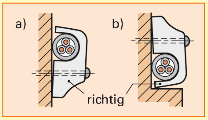 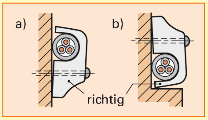 Abbildung 1: [Europaverlag]Auf PutzB2Mantelleitung
PVC-Klingel- Mantelleitung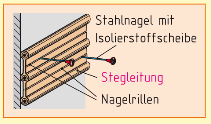 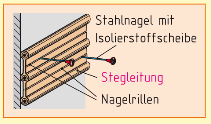 Abbildung 2: [Europaverlag]Im PutzCMantelleitung
Stegleitung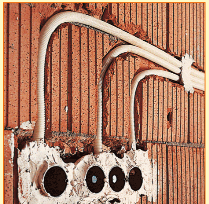 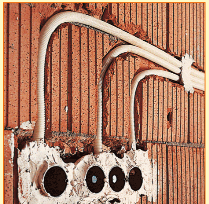 Abbildung 3:[Europaverlag]UnterputzCMantelleitung
Stegleitung
PVC-AderleitungPVC-Klingel-MantelleitungIndividuell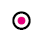 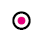 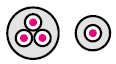 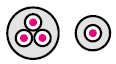 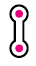 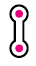 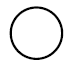 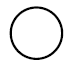 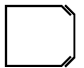 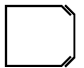 AderleitungMantelleitungSteg-leitungElektroinstallationsrohrElektroinstallations-kanal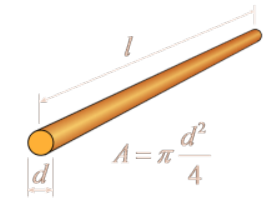 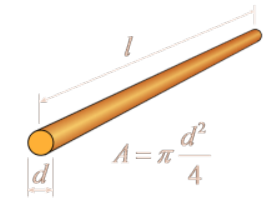 Übertragungsmedien sind technische Einrichtungen zur schnellen und sicheren Übertragungvon Nachrichten.Metallische LeiterNicht metallische LeiterSymmetrische Leitungen, 
z.B. Twistet-Pair-DatenleitungLichtwellenleiter,
z.B. Glasfaser, POF (plastic optical fiber)Unsymmetrische Leitungen, 
z.B. Koaxial-DatenleitungFunk Infrarot, LaserUltraschallBeschreibt die Abnahme der Signalenergie bei der Signalübertragung,Einheit: [dB]Ist der Frequenzbereich, in dem ein Signal mit einer Amplitudendämpfung von max. 3 dB übertragen werden kann (1/ – fache der Signalamplitude),Einheit: [Hz] bzw. [1/s]Gibt die Anzahl der übertragenen Bit pro Zeiteinheit an, Einheit: [Mbit/s] bzw. [Gbit/s]Wird durch die Dämpfung bestimmt und ist eine frequenzabhängige Größe,Einheit: [m] bzw. [km]Ist bei Leitungen eine vorwiegend vom verwendeten Material des Dielektrikums und derLeiter bestimmte Größe, besitzt eine gewisse Frequenzabhängigkeit, aber ist von derLeitungslänge vollkommen unabhängig.Einheit: [Ω] = 0 >> 0 > 0 > 0 >> 0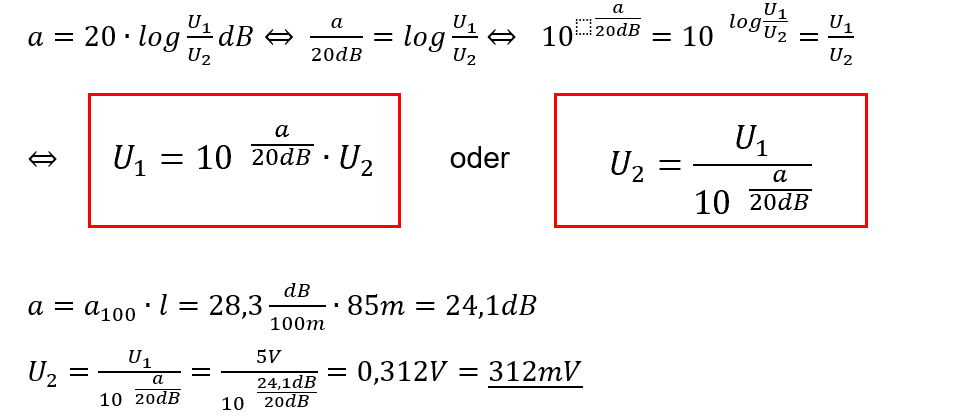 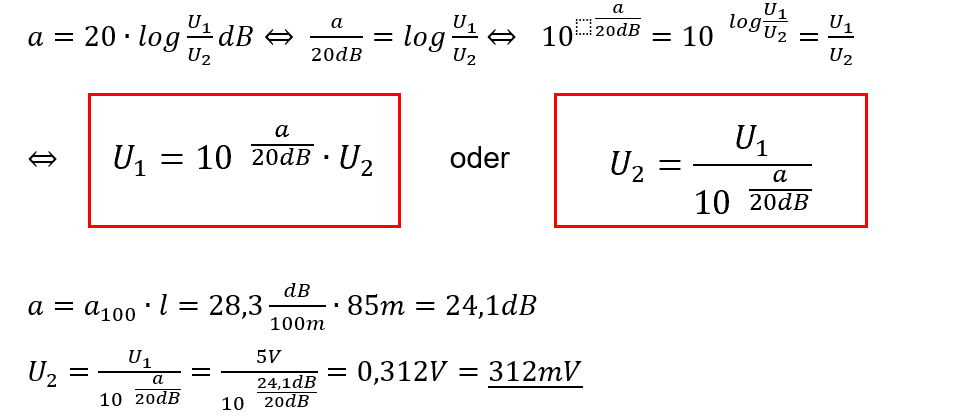 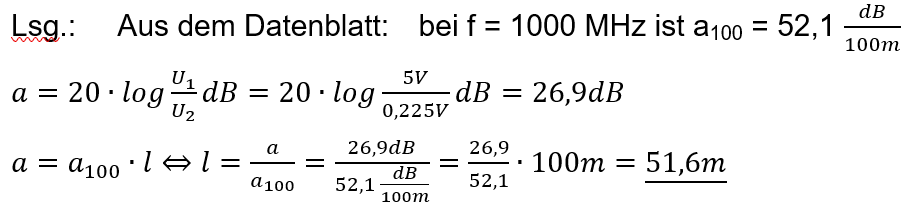 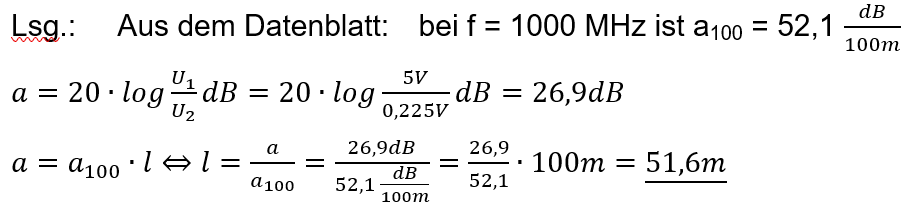 Leitungen, die in einer gemiensamen Ummantelung paarweise verdrillt sind, werden als Twisted – Pair – Datenleitungen, kurz TP – Datenleitung bezeichnet.UTP:Unshielded Twisted – Pair;Leitung ohne Paarabschirmung und ohne Gesamtschirm.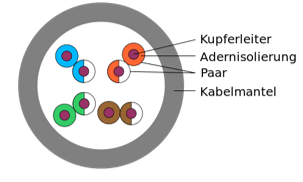 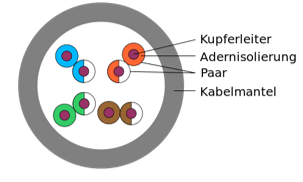 STP:Shielded Twisted – Pair;Leitung mit Paarabschirmung und ohne Gesamtschirm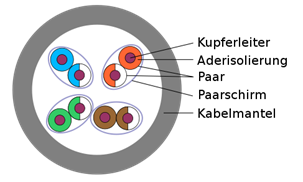 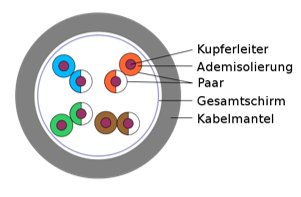 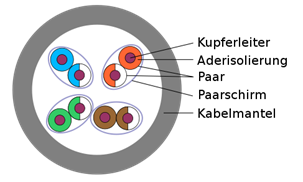 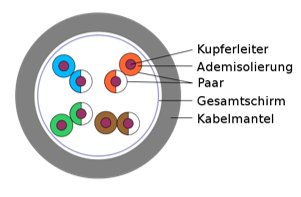 FTP:Foiled Twisted – Pair;Leitung mit Paarabschirmung (aluminiumkaschierte Kunststofffolie) und ohne GesamtschirmS/UTP:Screened/ Unshielded Twisted – Pair;Leitung ohne Paarabschirmung und mit Gesamtschirm ( Cu – Drahtgeflecht)S/FTP:Screened/ Foiled Twisted – Pair;Leitung mit Paarabschirmung (aluminiumkaschierte Kunststofffolie) und mit Gesamtschirm ( Cu – Drahtgeflecht).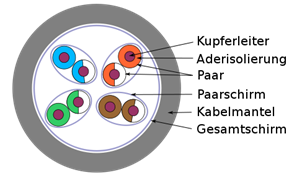 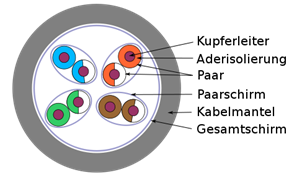 XX steht für die Gesamtschirmung
Y steht für die AderpaarschirmungZZ steht fürKategorieFrequenzEinsatzBeispielCat 1bis 100 kHzSprachkommunikation, d.h. niederfrequente NetzanwendungenTelefonleitungCat 2bis 1 MHzdigitale Netze mit geringen Bitraten, z.B. ISDNKoaxialkabel, UTP-, neuere TelefonleitungCat 3bis 16 MHzDatennetze mit hoher Bitrate, z.B. Ethernet 10BaseTKoaxialkabel, UTP-LeitungenCat 4bis 20 MHzDatennetze mit höherer BitrateUTP-, STP-LeitungenCat 5bis 100 MHzDatennetze mit sehr hoher Bitrate, z.B. Ethernet 100BaseTX, 1000BaseT, ATMF/FTP-LeitungenCat 6bis 250 MHzDatennetze mit Bitraten im Gbit-Bereich, z.B. Ethernet 1000BaseT, ATMF/FTP-, S/FTP-LeitungenCat 6Abis 500 MHzDatennetze mit Bitraten im 10Gbit-Bereich, z.B. Ethernet 10GBaseTSF/FTP-LeitungenCat 7bis 600 MHzDatennetze mit Bitraten im 10Gbit-Bereich, z.B. Ethernet 10GBaseTSF/FTP-LeitungenCat 7Abis 1000 MHzDatennetze mit Bitraten im 10Gbit-Bereich, z.B. Ethernet 10GBaseT, CATV (Cable TV)SF/FTP-LeitungenCat 8 bzw.Cat 8.1/ 2bis 2000 MHzDatennetze mit Bitraten im 25/40Gbit-Bereich, z.B. 25GBaseT, 40GBaseTSF/FTP-LeitungenZur Hardware gehören alle: Physischen, materiellen Bestandteile, all das, was man prinzipiellanfassen kann. Zum Beispiel Maus, Grafikkarte, Netzwerkkarte…Der Software hingegen wird alles:   Immaterielle, wie Programme und Daten, zugeordnet.Zum Beispiel Word, WOW…ProzessorsockelRAM – SteckplätzeBIOS – Chip Schnittstellen – Bausteine und Steckplätze für ErweiterungskartenUnter einem BUS versteht man ein Bündel von zusammengehörigen Leitungen, wodurch die einzelnen Baugruppen eines digitalen Systems Informationenaustauschen können.Versorgungsbus: (Strom- und Taktversorgung, geräteinterne Initialisierungen oder Anzeige von Hardwarefehlern)Datenbus: (Überträgt die Daten zwischen den Teilsystemen des Prozessors, demArbeitsspeicher und der Peripherie)Adressbus: (Überträgt die Information über die Adresse einer Speicherzelle im RAM odereines E/A- Gerätes)Steuerbus: (Bestimmt, ob die Information gelesen oder geschrieben werden soll oder ob der Prozessor eine Berechnung ausführen soll)PS/2 – Port (Für Maus oder Tastatur), USB 2.0, S/PDIF koaxial, S/PDIF optisch(Audio- Schnittstellen), Bluetooth, eSATA, Ehernet – LAN, USB 3.0Sechs Audio – Klinkenanschlüsse für das 7.1 – Surround- System.Prozess der BefehlsverarbeitungFETCH: Der nächste Programmbefehl wird aus dem Speicher geholtund ins Befehlsregister geschriebenDECODE: Das Steuerwerk verwandelt den Befehl in Anweisungenan das Rechenwerk.FETCH OPERANDS: Falls Operanden benötigt werden, werden diesegeladen und in einem entsprechenden Datenregister abgelegt.EXECUTE: Das Rechenwerk führt den eigentlichen Befehl aus.UPDATE INSTRUCTION POINTER: Der Befehlszähler wird erhöht.             Das geschieht parallel zum DECODE und FETCH OPERANDS.             Beim EXECUTE kann er wieder verändert werden. Ergebnis wird in den             Speicher geschrieben.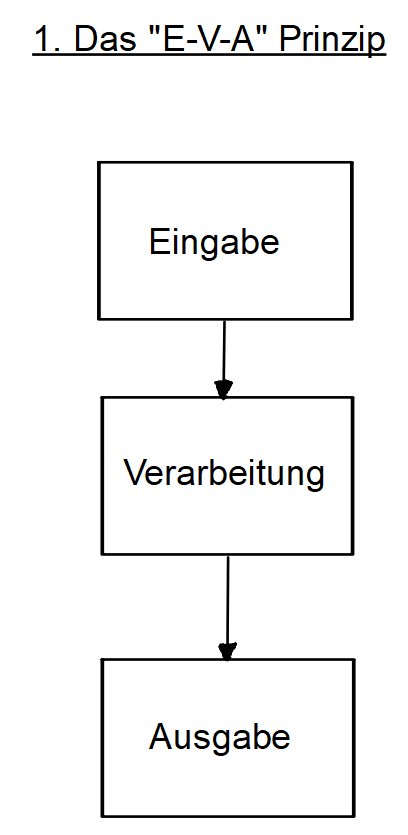 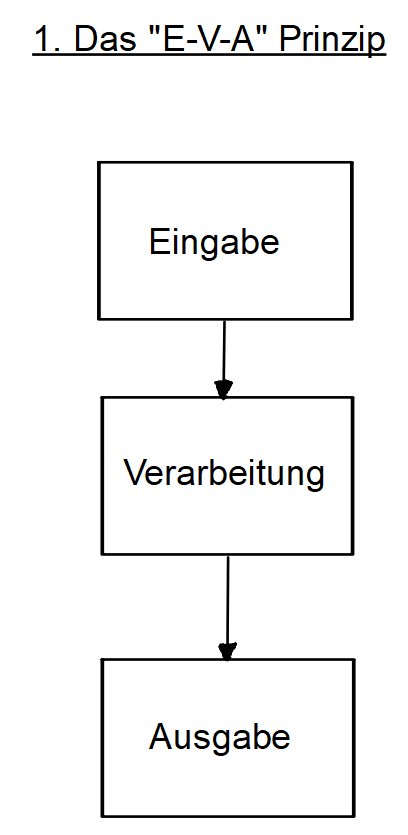 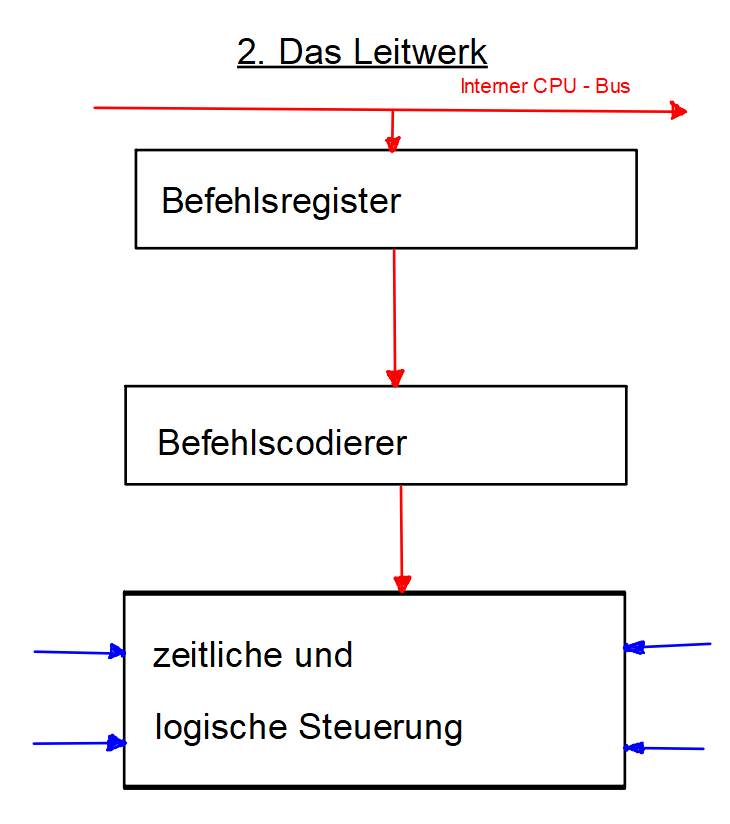 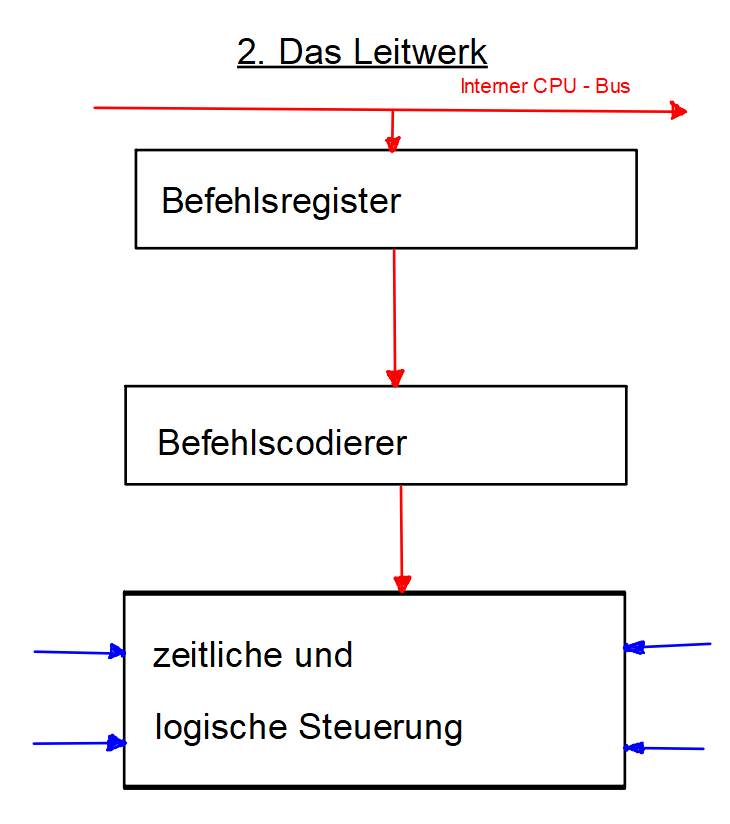 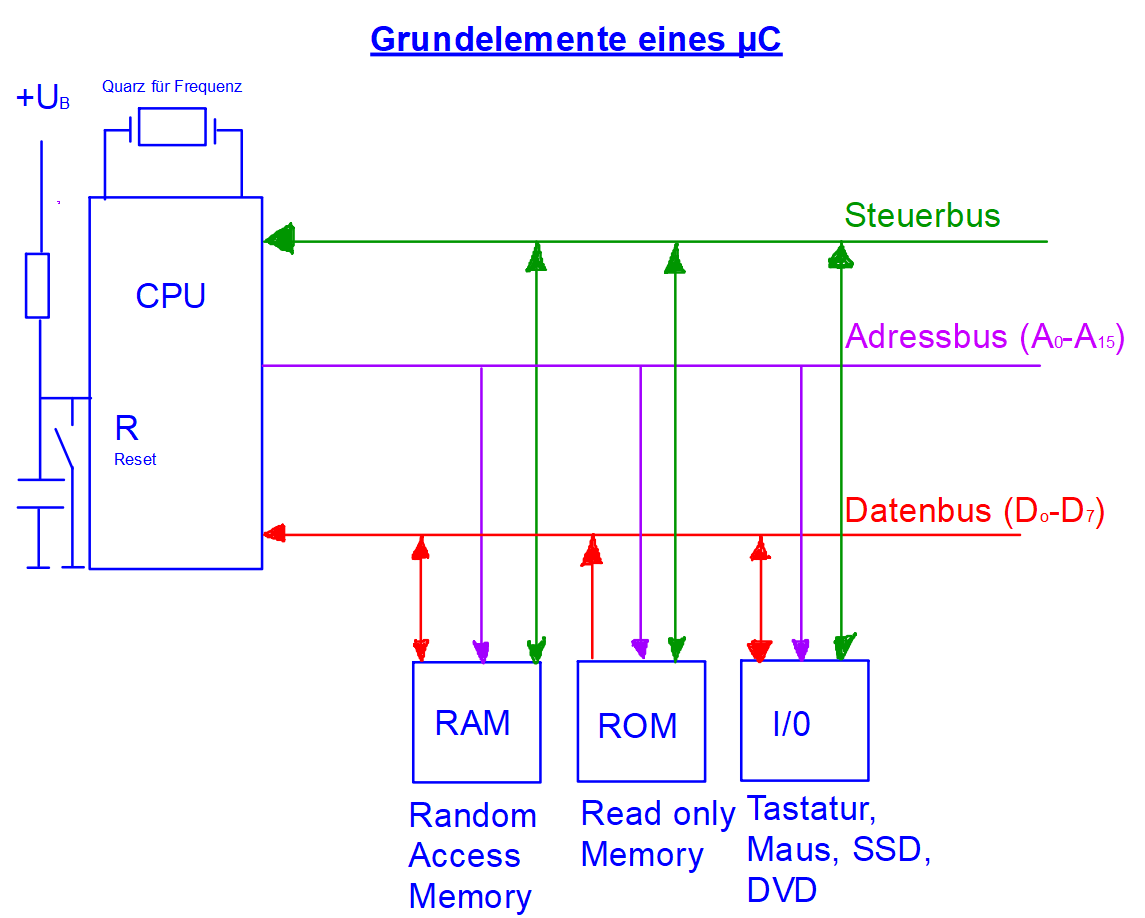 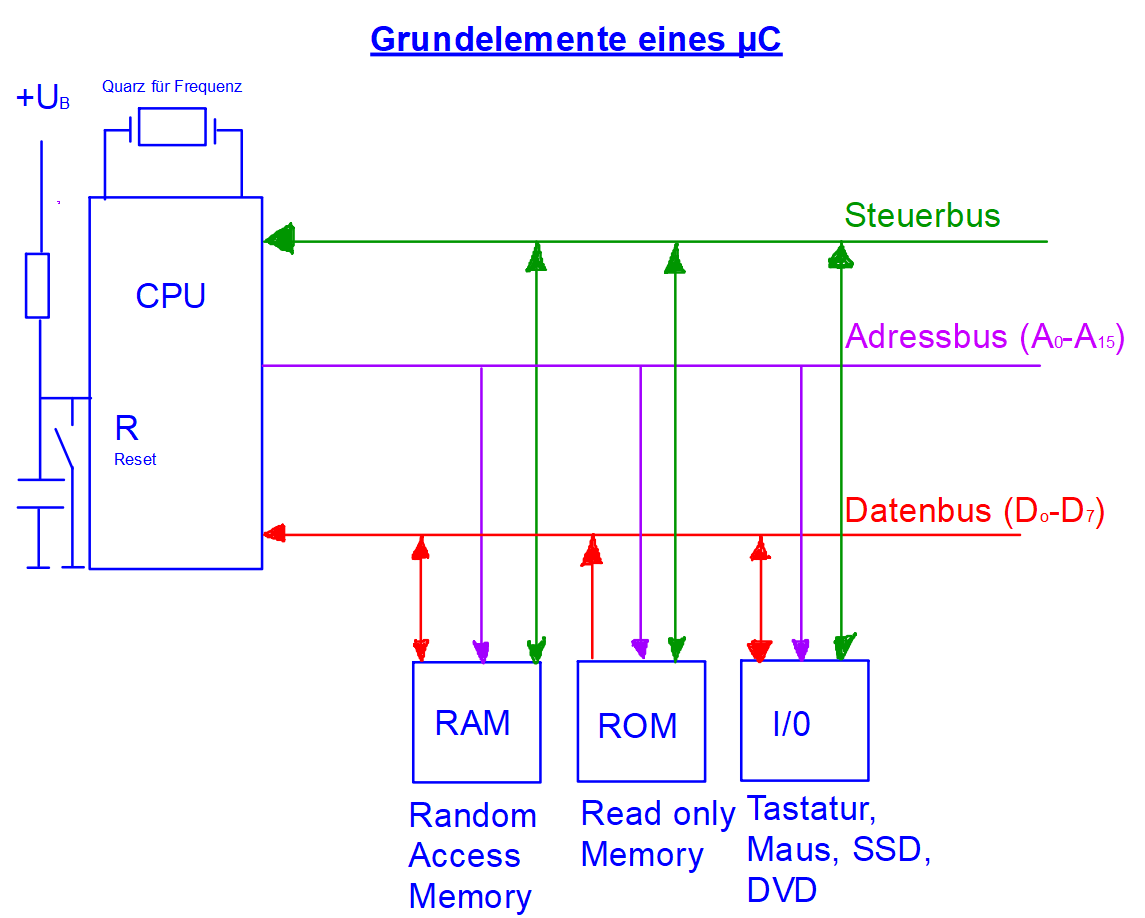 Im BIOS – ROM – Baustein sind die Startroutinen fest abgelegtIm CMOS – Baustein werden die veränderten Daten für das BIOS gespeichertBeispiele: Uhrzeit, DatumBeispiele: Startverhalten usw.Das CMOS – RAM ist ein Schreib-/ Lesespeicher und wird mit einer Batterie gepuffert.Sichert die Versorgungsspannung für den CMOS – RAM bei ausgeschaltetem PCMittels Jumper die CMOS – Daten zu löschen / oder FlashenMit einem Masterpasswort, dass zuvor eingerichtet wurde, das BIOS resetierenBatterie entfernenHardware auf den Anfangswert setzenDen POST – Test (Power On Self Test) durchführenHardware – Teiber zur Verfügung stellenSetup – Einstellungen zur Verfügung stellenROM oder EPROM – Technologie (Lesebausteine mit Licht löschbar ca. 128 Byte Speicherplatz)Flash – EEPROM – Speicher (Schreib und Lesespeicher, löschbar durch Spannung)Der BIOS – Baustein ist ein Flashspeicher und kann durch Computer oder Internetzugang neu programmiert werden.Für den Fall, dass während des Programmiervorgangs ein Fehler auftritt oder die falscheFirmware programmiert wird, kann der Baustein mit einem externen Programmiergerätprogrammiert werden.Entf / ESC / F - TastenEinsatz für 64 – Bit – SystemeIntegrierter BootmanagerNeues Partitionsschema GUID Partition Table (GPT), welches von               Festplatten über 2 TB booten kann und bis 128 Partitionen bietetNetzwerkmodul funktioniert ohne Betriebssystem – UEFI lässt sich somit via Web               aktualisierenMögliche Integration von Treibern, welche dann nicht mehr vom Betriebssystem              geladen werden müssenErweiterbar und weitere Funktionen wie Digital Rights Management (DRM)Eigene Kommandozeile zur DiagnoseMenü lässt sich auch mit der Maus steuern (Treiberbedingt)Partitionen bis 9,4 Zettabyte möglichSecure Boot möglichSchutz vor Maleware: Vor allem Rootkits, die sich in kritische Betriebssytem – Teile vor               dem eigentlichen Boot einhängen, werden durch Secure Boot aufgedeckt.Durch das Signatur – System kann Software gezielt ausgeschlossen und nur die              gewünschte Software eingesetzt werden.Motherboard Name:Motherboard ID:Chipsatz – Hersteller:Chipsatz – Download – Seite:Chipsatz – Bustyp:Chipsatz – Busbreite:Motherboard – Chipsatz CPU – Typ auslesen:CPU – Gehäuse – Typ:CPU – Transistoren:Taktzeiten:L1 Cache:L2 Cache:Core – Spannung:I/O – Spannung:Max. Verlustleistung:BIOS – Typ: Hersteller – Datum: BIOS – Hersteller: Prüfen, ob Update vorhanden:RAM – Speicherbelegung:CAS – Latency: RAS to CAS – Verzögerung: RAS Precharge:RAS Active time: FSB – Bus – Typ: Busbreite:Tatsächlicher Takt:Windows Netzwerk:Hardware – Adresse (MAC):Verbindungsname:Verbindungsgeschwindigkeit:IP – Adresse:Arbeitsspeicher gesamt:Arbeitsspeicher belegt:Arbeitsspeicher frei:Arbeitsspeicher benutzt:Individuelle AnleitungIndividuelle AnleitungMicrosoftproduktFreewaresoftwareIndividuelle AntwortIndividuelle AntwortZum Beispiel mit einem sehr starken Magneten oder „Schreddern“Physikalisch zerstörenEin Intranet ist ein Rechnernetz, dass im Gegensatz zum Internet unabhängig vom öffentlichen Netz benutzt werden kann. (Nicht öffentlich zugänglich).In einem Stern bzw. Strahlennetz werden die Verbraucher jeweils einzeln angefahren.Das heißt, von der Quelle (z.B. Switch) geht zu jedem Verbraucher (z.B. Drucker, PC)eine eigene Leitung zur Kommunikation.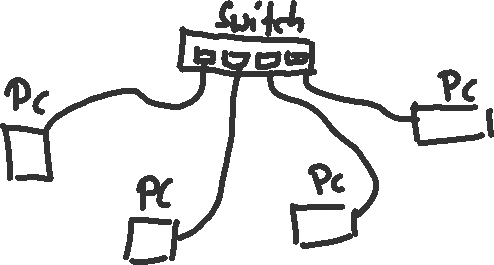 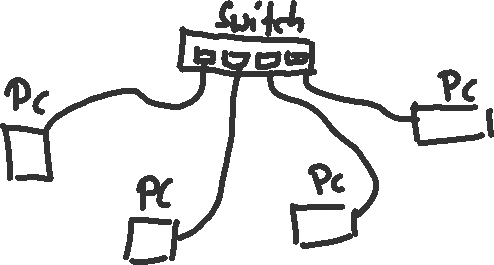 cmdEingabeaufforderung starten (in Suchleiste eingeben)pingPingt ins NetzwerkhostnameComputername anzeigenipconfigZeigt die Windows IP Konfigurationipconfig/allZeigt die vollständige IP KonfigurationnetstatTCP IP – Verbindungen und Status anzeigennslookupDNS Server abfragenGehen Sie ins Comand Fenster mit dem Befehl cmdGeben Sie den Befehl „shutdown -r -t 10 -m IP-Adresse“ einFür IP Adresse, die Adresse des zu steuernden PCs z.B. 192.168.1.3Desktop, rechte Maustaste, Neuer OrdnerDateien in Ordner speichernRechte Maustaste auf Neuer Ordner, Zugriff gewähren auf, Personen auswählen